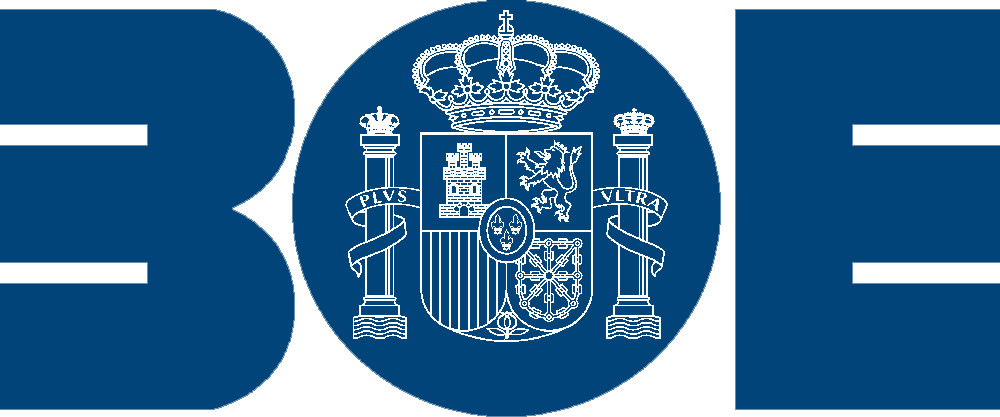 LEGISLACIÓN CONSOLIDADALey 10/1990, de 15 de octubre, del Deporte.Jefatura del Estado«BOE» núm. 249, de 17 de octubre de 1990 Referencia: BOE-A-1990-25037ÍNDICETEXTO CONSOLIDADOÚltima modificación: 29 de diciembre de 2021JUAN CARLOS I REY DE ESPAÑAA todos los que la presente vieren y entendieren.Sabed: Que las Cortes Generales han aprobado y Yo vengo en sancionar la siguiente Ley:PREAMBULOEl deporte, en sus múltiples y muy variadas manifestaciones, se ha convertido en nuestro tiempo en una de las actividades sociales con mayor arraigo y capacidad de movilización y convocatoria.El deporte se constituye como un elemento fundamental del sistema educativo y su práctica es importante en el mantenimiento de la salud y, por tanto, es un factor corrector de desequilibrios sociales que contribuye al desarrollo de la igualdad entre los ciudadanos, crea hábitos favorecedores de la inserción social y, asimismo, su práctica en equipo fomenta la solidaridad. Todo esto conforma el deporte como elemento determinante de la calidad de vida y la utilización activa y participativa del tiempo de ocio en la sociedad contemporánea.La importancia del deporte fue recogida en el conjunto de principios rectores de la política social y económica que recoge el capítulo tercero del título I de la Constitución, que en su artículo 43.3 señala: «Los poderes públicos fomentarán la educación sanitaria, la educación física y el deporte. Asimismo, facilitarán la adecuada utilización del ocio».La respuesta al deber constitucional de fomentar el deporte llegó, en primer término, a través de la Ley 13/1980, de extraordinaria importancia en su momento y que hoy es preciso sustituir, no tanto por el tiempo transcurrido desde su publicación como por las exigencias derivadas de la interpretación pautada del proceso autonómico, y por la propia evolución del fenómeno deportivo.El objetivo fundamental de la nueva Ley es regular el marco jurídico en que debe desenvolverse la práctica deportiva en el ámbito del Estado, rechazando, por un lado, la tentación fácil de asumir un protagonismo público excesivo y, por otro lado, la propensión a abdicar de toda responsabilidad en la ordenación y racionalización de cualquier sector de la vida colectiva. No es necesario recurrir para ello al discurso sobre la naturaleza jurídica de la actividad deportiva, toda vez que, la práctica del deporte es libre y voluntaria y tiene su base en la sociedad. Basta la alegación del mandato, explícito en el artículo 43 de la Constitución e implícito en todo su texto, para explicar y justificar que una de las formas más nobles de fomentar una actividad es preocuparse por ella y sus efectos, ordenar su desarrollo en términos razonables, participar en la organización de la misma cuando sea necesario y contribuir a su financiación.Si la atribución de competencias sobre deporte o promoción del deporte se halla explícita en los diferentes Estatutos de Autonomía -y, por ello, esta Ley no trata de realizar operaciones de redistribución que no le corresponden-, no es menos cierto, en primer lugar, que semejante atribución ha de ponerse en conexión estricta con los ámbitos territoriales de las respectivas Comunidades Autónomas, y en segundo lugar, que el deporte constituye una materia -por emplear términos constitucionales- sobre la que, sin duda, inciden varios títulos competenciales. En este sentido, son varias las actuaciones coordinadas y de cooperación entre la Administración del Estado y la de las Comunidades Autónomas para aquellascompetencias concurrentes que sin duda propiciarán una política deportiva más dinámica y con efectos multiplicadores.Respecto de lo primero, parece claro que la faceta competitiva de ámbito estatal e internacional que es inherente al deporte justifica la actuación del Estado. Como el Tribunal Constitucional aseguró en su día, la gestión de los intereses propios de las Comunidades Autónomas no posibilita «ciertamente, la afectación de intereses que son propios del deporte federado español en su conjunto», de forma que es absolutamente necesario conectar la intervención pública con el ámbito en el que se desenvuelve el deporte. Ello permite, en definitiva, deslindar los respectivos campos de actuación del Estado y de las Comunidades Autónomas. Y, desde luego, así lo hace la presente Ley que advierte en diversos preceptos del acotamiento de sus objetivos derivados de las exigencias constitucionales y que se corresponden con las competencias de la Administración del Estado, dejando a salvo las que corresponden legítimamente a las Comunidades Autónomas.Respecto de lo segundo, también es claro que la actividad deportiva constituye una evidente manifestación cultural, sobre la que el Estado no debe ni puede mostrarse ajeno por imperativo de la propia Constitución, aunque sólo sea para facilitar la necesaria comunicación entre los diferentes ámbitos autonómicos. Y, sin desconocer que los títulos competenciales de educación, investigación, sanidad o legislación mercantil avalan la actuación estatal en la materia, en su faceta supraautonómica. Todo ello con absoluto respeto a las competencias asumidas por las Comunidades Autónomas en sus Estatutos de Autonomía, que ha propiciado en determinados territorios la promulgación de Legislación deportiva propia en ese ámbito. Con base en esta realidad se declaran supletorios los correspondientes artículos.El fenómeno deportivo, actividad libre y voluntaria, presenta estos aspectos claramente diferenciados:La práctica deportiva del ciudadano como actividad espontánea, desinteresada y lúdica o con fines educativos y sanitarios.La actividad deportiva organizada a través de estructuras asociativas.El espectáculo deportivo, fenómeno de masas, cada vez más profesionalizado y mercantilizado.Estas realidades diferentes requieren tratamientos específicos.La Ley pretende unos objetivos que están relacionados directamente con los aspectos del deporte antes señalados:Fomentar la práctica deportiva y ordenar su funcionamiento, cuando ésta trasciende del ámbito autonómico.Reconocer y facilitar la actividad deportiva organizada a través de estructuras asociativas.Regular el espectáculo deportivo, considerándolo como una actividad progresivamente mercantilizada.Al referirse a los contenidos que deben contribuir a desarrollar los objetivos señalados, es preciso afirmar que la Ley es un texto que regula el deporte, y que menciona en los principios generales el tratamiento reconocido a la educación física. Esta forma parte de la educación integral de la persona y, por lo tanto, como parte sustancial del sistema educativo, deben ser las leyes y la normativa de carácter educativo, las que regulen, sin discriminación ni marginalidad, dicha materia.Sin duda, un Título importante de la Ley es el que hace referencia al asociacionismo deportivo.En un primer nivel, la Ley propone un nuevo modelo de asociacionismo deportivo que persigue, por un lado el favorecer el asociacionismo deportivo de base, y por otro, establecer un modelo de responsabilidad jurídica y económica para los Clubes que desarrollan actividades de carácter profesional. Lo primero se pretende logar mediante la creación de Clubes deportivos elementales, de constitución simplificada. Lo segundo, mediante la conversión de los clubes profesionales en Sociedades Anónimas Deportivas, o la creación de tales Sociedades para los equipos profesionales de la modalidad deportiva que corresponda, nueva forma jurídica que, inspirada en el régimen general de las Sociedades Anónimas, incorpora determinadas especificidades para adaptarse al mundo del deporte.La Ley presta, asimismo, una atención específica a las Federaciones deportivas españolas y a las Ligas profesionales como formas asociativas de segundo grado. Por primera vez se reconoce en la legislación la naturaleza jurídico-privada de las Federaciones, al tiempo que se les atribuyen funciones públicas de carácter administrativo. Es en esta última dimensión en la que se sustentan las diferentes reglas de tutela y control que la Administración del Estado puede ejercer sobre las Federaciones y que la Ley, cautelarmente, ha establecido con un absoluto y exquisito respeto de los principios de autoorganización que resultan compatibles con la vigilancia y protección de los intereses públicos en presencia.Las Agrupaciones de Clubes, y los Entes de Promoción Deportiva se regulan como asociaciones de ámbito estatal e implantación supraautonómica. Las primeras con el exclusivo objeto de desarrollar actuaciones deportivas en aquellas modalidades y actividades no contempladas por las Federaciones Deportivas Españolas. Los segundos, como promotores y organizadores de actividades físicas y deportivas con finalidades exclusivamente lúdicas, formativas o sociales.En correspondencia con la imposición de una forma especial jurídico-societaria en el desarrollo del deporte profesionalizado, se establece la obligatoriedad de constitución, en el seno de las estructuras federativas, de Ligas integradas exclusiva e imperativamente por todos los clubes que participen en competiciones oficiales de carácter profesional. La Ley no autoriza una quiebra del núcleo federativo, pues es éste el genuino catalizador de las labores de promoción del deporte, pero reconoce personalidad jurídica y autonomía organizativa y funcional a las Ligas profesionales hasta el grado y con la intensidad que ese modo de práctica deportiva aconseja. De ahí que se permita a las Ligas la organización de sus propias competiciones en coordinación con la respectiva Federación deportiva española y de acuerdo con los criterios que, en garantía exclusiva de los compromisos internacionales, pueda establecer, en su caso, la Administración del Estado.Corolario del reconocimiento de la naturaleza privada de las Federaciones deportivas y de su papel de organismo colaborador de la Administración, es la declaración directa y genérica de utilidad pública que la Ley efectúa. El sello de oficialidad que, por habilitación estatal, ostentan las Federaciones deportivas españolas, encuentra aquí su manifestación más visible y, al tiempo, justifica la tutela y control del Estado sobre las mismas.Otro aspecto que es preciso mencionar expresamente es el que hace referencia al deporte de alto nivel, y sobre todo a las medidas de protección a los deportistas que por sus especiales cualidades y dedicación, representan a la nación española en las competiciones de carácter internacional. Ninguno de los países de nuestro entorno cultural ha dejado de lado la labor de tutela de este tipo de prácticas deportivas, extremando incluso las atenciones aconsejables a dichos deportistas. Y todas las medidas que la Ley plantea han venido siendo reclamadas desde antaño por los agentes deportivos, y en la actualidad, por los representantes del espectro político español, a través de una moción aprobada unánimemente en el Congreso de los Diputados.La Ley impulsa la necesidad de establecer instrumentos de lucha y prevención contra el consumo de sustancias prohibidas o el uso de métodos ilegales destinados a aumentar artificialmente el rendimiento de los deportistas, y esto tanto por el perjuicio que representa para la salud del deportista como por la desvirtuación del propio fenómeno deportivo. Medidas de prevención y control, definición de las sustancias prohibidas y métodos no reglamentarios. La creación de una «Comisión Antidopaje» y la obligatoriedad de someterse a controles por parte de los deportistas federados, son aspectos incluidos en el texto.La creciente preocupación social por el incremento de la violencia en los espectáculos deportivos o en torno a los mismos, justifica que la Ley incorpore determinadas medidas para luchar contra el fenómeno de la violencia en este ámbito. Con ello la Ley pretende, por una parte, adoptar los preceptos del Convenio Europeo sobre la Violencia, elaborado por el Consejo de Europa y ratificado por España en 1987; y, por otro, incluir algunas recomendaciones y medidas propuestas por la Comisión Especial sobre la violencia en los espectáculos deportivos y aprobadas por el Senado unánimemente. Entre ellas destaca la creación de una Comisión Nacional contra la Violencia en estos espectáculos y la tipificación de las infracciones administrativas relativas a las medidas de seguridad, así como las sanciones correspondientes a tales infracciones.La Ley contempla también otros aspectos que, de manera sucinta, es preciso enumerar: La definición de las competiciones deportivas, la regulación de las enseñanzas que hoy en día son soporte de numerosas situaciones profesionales, la incorporación a la Ley de los criterios fundamentales del régimen disciplinario deportivo, la apertura de la vía de la conciliación extrajudicial en el deporte en concordancia con la nueva Ley del Arbitraje, la creación de la Asamblea General del Deporte, incorporándose igualmente el Comité Olímpico Español como asociación privada cuyo objeto consiste en el desarrollo del movimiento olímpico y difusión de sus ideales, declarándolo de utilidad pública a efectos de las finalidades que le son propias.Por último, es preciso señalar también las novedades que suponen las Disposiciones Adicionales. Por un lado, se contempla la posibilidad de una excepción en la transformación en Sociedades Anónimas Deportivas para aquellos clubes que estando participando ya en competiciones deportivas profesionales, hayan demostrado una buena gestión con el régimen asociativo, manteniendo un patrimonio neto positivo durante los cuatro últimos ejercicios. A estos clubes se les impone, en el caso de que opten por su transformación en Sociedad Anónima Deportiva, un régimen específico y personal de responsabilidad de los directivos que garantice la estabilidad económica de los clubes. Por otro lado, se modifica la Ley del IVA para favorecer el asociacionismo deportivo de base, recogiendo el espíritu de la directiva europea y equiparando el régimen fiscal de los clubes aficionados españoles a sus homónimos comunitarios.TITULO IPrincipios generalesArtículo 1.La presente Ley tiene por objeto la ordenación del deporte, de acuerdo con las competencias que corresponden a la Administración del Estado.La práctica del deporte es libre y voluntaria. Como factor fundamental de la formación y del desarrollo integral de la personalidad, constituye una manifestación cultural que será tutelada y fomentada por los poderes públicos del Estado.El Estado reconocerá y estimulará las acciones organizativas y de promoción desarrolladas por las Asociaciones deportivas.El ejercicio de las respectivas funciones del sector público estatal y del sector privado en el deporte se ajustará a los principios de colaboración responsable entre todos los interesados.Artículo 2.La Administración del Estado ejercerá las competencias atribuidas por esta Ley y coordinará con las Comunidades Autónomas y, en su caso, con las Corporaciones Locales aquellas que puedan afectar, directa y manifiestamente a los intereses generales del deporte en el ámbito nacional.Artículo 3.La programación general de la enseñanza incluirá la educación física y la práctica del deporte.La educación física se impartirá, como materia obligatoria, en todos los niveles y grados educativos previos al de la enseñanza de carácter universitario.Todos los centros docentes, públicos o privados, deberán disponer de instalaciones deportivas para atender la educación física y la práctica del deporte, en las condiciones que se determinen reglamentariamente.A tal fin deberán tenerse en cuenta las necesidades de accesibilidad y adaptación de los recintos para personas con movilidad reducida.Las instalaciones deportivas de los centros docentes se proyectarán de forma que se favorezca su utilización deportiva polivalente, y podrán ser puestas a disposición de lacomunidad local y de las asociaciones deportivas, con respeto al normal desarrollo de las actividades docentes.La Administración del Estado coordinará en la forma que reglamentariamente se determine, las actividades deportivas de las Universidades que sean de ámbito estatal y su promoción, al objeto de asegurar su proyección internacional, teniendo en cuenta las competencias de las Comunidades Autónomas y de las propias Universidades.Artículo 4.La Administración del Estado y las Entidades educativas y deportivas atenderán muy especialmente la promoción de la práctica del deporte por los jóvenes, con objeto de facilitar las condiciones de su plena integración en el desarrollo social y cultural.Es competencia de la Administración del Estado fomentar la práctica del deporte por las personas con minusvalías físicas, sensoriales, psíquicas y mixtas, al objeto de contribuir a su plena integración social.Asimismo, la Administración del Estado procurará los medios necesarios que posibiliten a los deportistas residentes en los territorios insulares y de Ceuta y Melilla, la participación en competiciones deportivas no profesionales de ámbito estatal en condiciones de igualdad.Artículo 5.Durante la prestación del Servicio Militar se fomentarán las actividades deportivas con la finalidad de crear hábitos físico-deportivos que faciliten la integración social y cultural.Artículo 6.El deporte de alto nivel se considera de interés para el Estado, en tanto que constituye un factor esencial en el desarrollo deportivo, por el estímulo que supone para el fomento del deporte base, en virtud de las exigencias técnicas y científicas de su preparación, y por su función representativa de España en las pruebas o competiciones deportivas oficiales de carácter internacional.La Administración del Estado, en colaboración con las Comunidades Autónomas, cuando proceda, procurará los medios necesarios para la preparación técnica y el apoyo científico y médico de los deportistas de alto nivel, así como su incorporación al sistema educativo y su plena integración social y profesional.TITULO IIEl Consejo Superior de DeportesArtículo 7.La actuación de la Administración del Estado en el ámbito del deporte corresponde y será ejercida directamente por el Consejo Superior de Deportes, salvo los supuestos de delegación previstos en la presente Ley.El Consejo Superior de Deportes es un Organismo autónomo de carácter administrativo adscrito al Ministerio de Educación y Ciencia. Reglamentariamente el Gobierno podrá modificar esta adscripción.Son órganos rectores del Consejo Superior de Deportes el Presidente y la Comisión Directiva.Artículo 8.Son competencias del Consejo Superior de Deportes las siguientes:Autorizar y revocar de forma motivada la constitución y aprobar los estatutos y reglamentos de las Federaciones deportivas españolas.Reconocer, a los efectos de esta Ley, la existencia de una modalidad deportiva.Acordar, con las Federaciones deportivas españolas sus objetivos, programas deportivos, en especial los del deporte de alto nivel, presupuestos y estructuras orgánicas yfuncional de aquéllas, suscribiendo al efecto los correspondientes convenios. Tales convenios tendrán naturaleza jurídico-administrativa.Conceder las subvenciones económicas que procedan, a las Federaciones Deportivas y demás Entidades y Asociaciones Deportivas, inspeccionando y comprobando la adecuación de las mismas al cumplimiento de los fines previstos en la presente Ley.Calificar las competiciones oficiales de carácter profesional y ámbito estatal.Promover e impulsar la investigación científica en materia deportiva, de conformidad con los criterios establecidos en la Ley de Fomento y Coordinación General de la Investigación Científica y Técnica.Promover e impulsar medidas de prevención, control y represión del uso de sustancias prohibidas y métodos no reglamentarios, destinados a aumentar artificialmente la capacidad física de los deportistas o a modificar los resultados de las competiciones.Actuar en coordinación con las Comunidades Autónomas respecto de la actividad deportiva general, y cooperar con las mismas en el desarrollo de las competencias que tienen atribuidas en sus respectivos estatutos.Autorizar o denegar, previa conformidad del Ministerio de Asuntos Exteriores, la celebración en territorio español de competiciones deportivas oficiales de carácter internacional, así como la participación de las selecciones españolas en las competiciones internacionales.Coordinar con las Comunidades Autónomas la programación del deporte escolar y universitario, cuando tenga proyección nacional e internacional.Elaborar y ejecutar, en colaboración con las Comunidades Autónomas y, en su caso, con las Entidades Locales, los planes de construcción y mejora de instalaciones deportivas para el desarrollo del deporte de alta competición, así como actualizar, en el ámbito de sus competencias, la normativa técnica existente sobre este tipo de instalaciones.Elaborar propuestas para el establecimiento de las enseñanzas mínimas de las titulaciones de técnicos deportivos especializados.Asimismo le corresponde colaborar en el establecimiento de los programas y planes de estudio relativos a dichas titulaciones, reconocer los centros autorizados para impartirlos, e inspeccionar el desarrollo de los programas de formación en aquellas Comunidades Autónomas que no hayan asumido competencias en materia de educación.Autorizar los gastos plurianuales de las Federaciones deportivas españolas en los supuestos reglamentariamente previstos, determinar el destino del patrimonio neto de aquéllas en caso de disolución, controlar las subvenciones que les hubiera otorgado y autorizar el gravamen y enajenación de sus bienes inmuebles, cuando éstos hayan sido financiados total o parcialmente con fondos públicos del Estado.Actualizar permanentemente el censo de instalaciones deportivas en colaboración con las Comunidades Autónomas.Autorizar la inscripción de las sociedades anónimas deportivas en el Registro de Asociaciones Deportivas, inscribir la adquisición y la enajenación de participaciones significativas en su accionariado y autorizar la adquisición de sus valores en los términos señalados en el artículo 22.2.Autorizar la inscripción de las Federaciones deportivas españolas en las correspondientes Federaciones deportivas de carácter internacional.Colaborar en materia de medio ambiente y defensa de la naturaleza con otros organismos públicos con competencias en ello y con las Federaciones, especialmente relacionadas con aquéllos.La administración del arbitraje y la designación de árbitros en relación con las discrepancias que puedan suscitarse sobre la comercialización y explotación de los derechos audiovisuales en las competiciones oficiales de fútbol profesional y en cualquier otra materia que se les someta.Velar por la efectiva aplicación de esta Ley y demás normas que la desarrollen ejercitando al efecto las acciones que proceden así como cualquier otra facultad atribuida legal o reglamentariamente que persiga el cumplimiento de los fines y objetivos señalados en la presente norma.Artículo 9.El Presidente del Consejo Superior de Deportes, con rango de Secretario de Estado, es nombrado y separado por el Consejo de Ministros. Ostenta la representación y superior dirección del Consejo, administra su patrimonio, celebra los contratos propios de su actividad y dicta, en su nombre, los actos administrativos.Artículo 10.En el seno del Consejo Superior de Deportes se constituirá una Comisión Directiva, integrada por representantes de la Administración del Estado, Comunidades Autónomas, Entidades Locales y Federaciones deportivas españolas, cuya presidencia corresponderá al propio Presidente del Consejo. Igualmente, formarán parte de esta Comisión personas de reconocido prestigio en el mundo del deporte designadas por el Presidente del Consejo Superior de Deportes.La composición y funcionamiento de la Comisión Directiva se determinará reglamentariamente.Son competencias específicas de la Comisión Directiva, entre otras, las siguientes:Autorizar y revocar, de forma motivada, la constitución de las Federaciones deportivas españolas.Aprobar definitivamente los estatutos y reglamentos de las Federaciones deportivas españolas, de las Ligas profesionales y de las Agrupaciones de clubes, autorizando su inscripción en el Registro de Asociaciones Deportivas correspondiente.Designar a los miembros del Comité Español de Disciplina Deportiva.Suspender motivadamente y de forma cautelar y provisional, al Presidente y demás miembros de los órganos de gobierno y control de las Federaciones deportivas españolas y Ligas profesionales, y convocar dichos órganos colegiados en los supuestos a que se refiere el artículo 43.b) y c) de la presente Ley.Reconocer la existencia de una modalidad deportiva a los efectos de esta Ley.Calificar las competiciones oficiales de carácter profesional y ámbito estatal.Autorizar la inscripción de las Federaciones deportivas españolas en las correspondientes Federaciones deportivas de carácter internacional.Autorizar la inscripción de las Sociedades Anónimas Deportivas en el Registro de Asociaciones Deportivas.Artículo 11.El patrimonio del Consejo Superior de Deportes estará integrado por los bienes y derechos cuya titularidad le corresponda.El Consejo Superior de Deportes ejerce, respecto de sus bienes propios y de los que el Estado le pueda adscribir, las facultades de gestión, defensa y recuperación que a la Administración le otorgan las leyes sobre el Patrimonio del Estado.Para la enajenación, cesión y permuta de los bienes propios del Consejo Superior de Deportes se estará a lo dispuesto en la legislación sobre Patrimonio del Estado.Los recursos del Consejo Superior de Deportes están constituidos, entre otros, por los siguientes:Las consignaciones económicas que anualmente se incluyan en los Presupuestos Generales del Estado.Los procedentes de las Tasas y Precios Públicos.Las subvenciones otorgadas por las Administraciones y demás entidades públicas.Las donaciones, herencias, legados y premios que le sean concedidos.Los beneficios económicos que pudieran producir los actos que contribuyan a la realización de sus fines y objetivos señalados en la presente Ley.Los frutos de sus bienes patrimoniales.Los préstamos y créditos que obtenga.TITULO IIILas Asociaciones deportivasCAPITULO IDisposición generalArtículo 12.A los efectos de la presente Ley, las Asociaciones deportivas se clasifican en Clubes, Agrupaciones de Clubes de ámbito estatal, Entes de Promoción deportiva de ámbito estatal, Ligas Profesionales y Federaciones deportivas españolas.Las Ligas son asociaciones de Clubes que se constituirán, exclusiva y obligatoriamente, cuando existan competiciones oficiales de carácter profesional y ámbito estatal, según lo establecido en el artículo 41 de la presente Ley.Se podrán reconocer Agrupaciones de Clubes de ámbito estatal con el exclusivo objeto de desarrollar actuaciones deportivas en aquellas modalidades y actividades no contempladas por las Federaciones deportivas españolas. Sólo podrá reconocerse una Agrupación por cada modalidad deportiva no contemplada por dichas Federaciones.Para el desarrollo de la actividad deportiva objeto de su creación, dichas Agrupaciones coordinarán su gestión con las Federaciones deportivas de ámbito autonómico que tengan contemplada tal modalidad deportiva.El reconocimiento de estas Agrupaciones se revisará cada tres años.Las denominaciones de Sociedad Anónima Deportiva, Liga Profesional y Federación deportiva española se aplicarán, a todos los efectos, a las Asociaciones deportivas que se regulan en la presente Ley.CAPITULO IILos Clubes deportivosArtículo 13.A los efectos de esta Ley se consideran Clubes deportivos las asociaciones privadas, integradas por personas físicas o jurídicas que tengan por objeto la promoción de una o varias modalidades deportivas, la práctica de las mismas por sus asociados, así como la participación en actividades y competiciones deportivas.Artículo 14.Los Clubes deportivos, en función de las circunstancias que señalan los artículos siguientes, se clasifican en:Clubes deportivos elementales.Clubes deportivos básicos.Sociedades Anónimas Deportivas.Artículo 15.Todos los Clubes, cualquiera que sea su finalidad específica y la forma jurídica que adopten, deberán inscribirse en el correspondiente Registro de Asociaciones Deportivas.El reconocimiento a efectos deportivos de un Club se acreditará mediante la certificación de la inscripción a que se refiere el apartado anterior.Para participar en competiciones de carácter oficial, los Clubes deberán inscribirse previamente en la Federación respectiva. Esta inscripción deberá hacerse a través de las Federaciones autonómicas, cuando éstas estén integradas en la Federación Española correspondiente.Para participar en competiciones oficiales de ámbito estatal o de carácter internacional,  los  Clubes  deportivos  deberán  adaptar  sus  Estatutos  o  reglas  defuncionamiento a las condiciones establecidas en los artículos 17 y 18 de la presente Ley. Su inscripción se efectuará, además, en la Federación española correspondiente.Artículo 16.La constitución de un Club deportivo elemental dará derecho a obtener un Certificado de Identidad Deportiva, en las condiciones y para los fines que reglamentariamente se determinen.Para la constitución de estos Clubes será suficiente que sus promotores o fundadores, siempre personas físicas, suscriban un documento privado en que figure, como mínimo, lo siguiente:Nombre de los promotores o fundadores y del delegado o responsable, con sus datos de identificación.Voluntad de constituir el Club, finalidad y nombre del mismo.Un domicilio a efectos de notificaciones y relaciones con terceros.El expreso sometimiento a las normas deportivas del Estado y, en su caso, a las que rigen la modalidad de la Federación respectiva.Los Clubes deportivos a los que se refiere el presente artículo podrán establecer sus normas internas de funcionamiento de acuerdo con principios democráticos y representativos. En su defecto, se aplicará subsidiariamente las de desarrollo de la presente Ley.Artículo 17.Para la constitución de un Club deportivo básico, sus fundadores deberán inscribir en el Registro correspondiente previsto en el artículo 15 el acta fundacional. El acta deberá ser otorgada ante Notario al menos por cinco fundadores y recoger la voluntad de éstos de constituir un Club con exclusivo objeto deportivo.Asimismo presentarán sus Estatutos en los que deberá constar, como mínimo:Denominación, objeto y domicilio del Club.Requisitos y procedimiento de adquisición y pérdida de la condición de socios.Derechos y deberes de los socios.Órganos de gobierno y de representación y régimen de elección, que deberá ajustarse a los principios democráticos.Régimen de responsabilidad de los directivos y de los socios, en las condiciones que reglamentariamente se establezcan. En cualquier caso los directivos responderán frente a los socios, el Club o terceros, por culpa o negligencia grave.Régimen disciplinario.Régimen económico-financiero y patrimonial.Procedimiento de reforma de sus Estatutos.Régimen de disolución y destino de los bienes, que en todo caso se aplicarán a fines análogos de carácter deportivo.Artículo 18.Las entidades públicas o privadas, dotadas de personalidad jurídica, o grupos existentes dentro de las mismas, que se hayan constituido de conformidad con la legislación correspondiente, podrán acceder al Registro de Asociaciones Deportivas, cuando desarrollen actividades deportivas de carácter accesorio en relación con su objeto principal.A los efectos previstos en el apartado anterior, la Entidad o grupo correspondiente deberá otorgar escritura pública ante Notario en la que, además de las previsiones generales, se indique expresamente la voluntad de constituir un Club deportivo, incluyendo lo siguiente:Estatutos o la parte de los mismos que acrediten su naturaleza jurídica o referencia de las normas legales que autoricen su constitución como grupo.Identificación del delegado o responsable del Club.Sistema de representación de los deportistas.Régimen del presupuesto diferenciado.Artículo 19.Los Clubes, o sus equipos profesionales, que participen en competiciones deportivas oficiales de carácter profesional y ámbito estatal, podrán adoptar la forma de Sociedad Anónima Deportiva a que se refiere la presente Ley. Dichas Sociedades Anónimas Deportivas quedarán sujetas al régimen general de las Sociedades Anónimas, con las particularidades que se contienen en esta Ley y en sus normas de desarrollo.En la denominación social de estas Sociedades se incluirá la abreviatura «SAD».Las Sociedades Anónimas Deportivas tendrán como objeto social la participación en competiciones deportivas de carácter profesional y, en su caso, la promoción y el desarrollo de actividades deportivas, así como otras actividades relacionadas o derivadas de dicha práctica.Las Sociedades Anónimas Deportivas sólo podrán participar en competiciones oficiales profesionales de una sola modalidad deportiva.Artículo 20.Las sociedades anónimas deportivas y clubes que participen en una competición profesional deberán inscribirse, de conformidad con lo que señala el artículo 15, en el Registro de Asociaciones Deportivas correspondiente y en la Federación respectiva.La certificación acreditativa del asiento de inscripción de una Sociedad Anónima Deportiva en el Registro de Asociaciones Deportivas deberá acompañarse a la solicitud de inscripción de ésta en el Registro Mercantil.Los fundadores de las Sociedades Anónimas Deportivas no podrán reservarse ventajas o remuneraciones de ningún tipo.El ejercicio económico de las Sociedades Anónimas Deportivas se fijará de conformidad con el calendario establecido por la Liga Profesional correspondiente.Artículo 21.Los criterios para la fijación del capital mínimo de las Sociedades Anónimas Deportivas, que en ningún caso podrá ser inferior al establecido en la Ley de Sociedades Anónimas, se determinarán reglamentariamente.El capital mínimo de las Sociedades Anónimas Deportivas habrá de desembolsarse totalmente y mediante aportaciones dinerarias.El capital de las Sociedades Anónimas Deportivas estará representado por acciones nominativas.Artículo 22.Toda persona física o jurídica que adquiera o enajene una participación significativa en una Sociedad Anónima Deportiva deberá comunicar, en los términos que se establezcan reglamentariamente, al Consejo Superior de Deportes el alcance, plazo y condiciones de la adquisición o enajenación.Cuando la información suministrada no permita determinar las participaciones poseídas o adquiridas indirectamente por una misma persona física o jurídica, el Consejo Superior de Deportes podrá recabar del adquirente cualquier información o documentación complementaria sobre la composición del accionariado e identidad de los administradores en empresas del mismo grupo y sociedades dominantes, así como sobre los negocios realizados a través de persona interpuesta.Se entenderá por participación significativa en una Sociedad Anónima Deportiva aquella que comprenda acciones u otros valores convertibles en ellas o que puedan dar derecho directa o indirectamente a su adquisición o suscripción de manera que el adquirente pase o deje de tener, junto con los que ya posea, una participación en el capital de la sociedad igual o múltiplo del cinco por ciento.Toda persona física o jurídica que pretenda adquirir acciones de una Sociedad Anónima Deportiva o valores que puedan dar derecho directa o indirectamente a su suscripción o adquisición de manera que, unidos a los que posea, pase a detentar una participación en el total de los derechos de voto de la sociedad igual o superior al veinticinco por ciento, deberá obtener autorización previa del Consejo Superior de Deportes y, en elcaso de que el adquirente sea una persona física o jurídica residente en países o territorios con los que no exista un efectivo intercambio de información tributaria, deberá nombrar un representante en España.El Consejo Superior de Deportes sólo podrá denegar la autorización en los casos señalados en el artículo siguiente. Si no recayere resolución expresa en el plazo de tres meses desde la recepción de la solicitud se entenderá concedida la autorización.A los efectos previstos en este artículo, se considerarán poseídas o adquiridas por una misma persona física o jurídica:Las acciones u otros valores poseídos o adquiridos por las entidades pertenecientes a su mismo grupo tal y como éste se define en el artículo 4 de la Ley 24/1988, de 28 de julio, del Mercado de Valores;Las acciones u otros valores poseídos o adquiridos por las demás personas que actúen en nombre propio pero por cuenta de aquella, de forma concertada o formando con ella una unidad de decisión a través de cualquier tipo de vinculación jurídica, comercial, de prestación de servicios de asesoría o de tipo familiar.Se entenderá, salvo prueba en contrario, que actúan por cuenta de una persona jurídica o de forma concertada con ella los miembros de su órgano de administración.En todo caso se tendrá en cuenta tanto la titularidad dominical de las acciones y demás valores como los derechos de voto que se disfruten en virtud de cualquier título.Artículo 23.Las sociedades anónimas deportivas y los clubes que participen en competiciones profesionales de ámbito estatal no podrán participar directa o indirectamente en el capital de otra Sociedad Anónima Deportiva que tome parte en la misma competición o, siendo distinta, pertenezca a la misma modalidad deportiva.Ninguna persona física o jurídica que directa o indirectamente ostente una participación en los derechos de voto en una Sociedad Anónima Deportiva igual o superior al cinco por ciento podrá detentar directa o indirectamente una participación igual o superior a dicho cinco por ciento en otra Sociedad Anónima Deportiva que participe en la misma competición o, siendo distinta, pertenezca a la misma modalidad deportiva.Tampoco podrán adquirirse acciones de una Sociedad Anónima Deportiva u otros valores que directa o indirectamente puedan dar derecho a su suscripción o adquisición cuando de ello pueda producirse el efecto de adulterar, desvirtuar o alterar el normal desarrollo de la competición en la que la sociedad participe.El Consejo Superior de Deportes podrá acordar motivadamente la suspensión de la designación de administradores y el ejercicio del derecho de voto o demás derechos políticos en las entidades deportivas que participen en competiciones profesionales en los siguientes supuestos:Cuando la obstrucción, resistencia o negativa a facilitar la correspondiente información o documentación impida verificar el cumplimiento de las obligaciones en materia de adquisición de participaciones significativas.Cuando se compruebe la inexactitud o falsedad en las declaraciones que se hubieren realizado o de los documentos que se hubieren aportado.Cuando la designación de los administradores o la realización de negocios sobre las acciones de las Sociedades Anónimas Deportivas o de otras entidades deportivas puedan adulterar, desvirtuar o alterar el normal desarrollo de la competición.Toda adquisición de acciones de una Sociedad Anónima Deportiva o de valores que den derecho a su suscripción o adquisición que se haga incumpliendo lo establecido en los párrafos anteriores será nula de pleno derecho.Las sociedades anónimas deportivas deberán remitir al Consejo Superior de Deportes y a la Liga Profesional correspondiente información relativa a la titularidad de sus valores con la periodicidad y extensión que se determine reglamentariamente.Las sociedades anónimas deportivas deberán permitir el examen del libro registro de acciones nominativas al Consejo Superior de Deportes a requerimiento de éste y estarán obligadas a actualizarlo inmediatamente después de que tengan conocimiento de la sucesión en la titularidad de sus acciones.Artículo 24.El órgano de administración de las sociedades anónimas deportivas será un Consejo de Administración compuesto por el número de miembros que determinen los Estatutos.No podrán formar parte del Consejo de Administración:Las personas señaladas en la Ley de Sociedades Anónimas y demás normas de general aplicación;Quienes en los últimos cinco años hayan sido sancionados por una infracción muy grave en materia deportiva;Quienes estén al servicio de cualquier Administración Pública o sociedad en cuyo capital participe alguna Administración Pública siempre que la actividad del órgano o unidad a la que estén adscritos estén relacionada con la de las sociedades anónimas deportivas;Quienes tengan o hayan tenido en los dos últimos años la condición de alto cargo de la Administración General del Estado y de las entidades de derecho público vinculadas o dependientes de ella, en los términos señalados en el artículo 1.2 de la Ley 12/1995, de 12 de mayo, siempre que la actividad propia del cargo tenga relación con la de las sociedades anónimas deportivas.Los miembros del Consejo de Administración y quienes ostenten cargos directivos en una Sociedad Anónima Deportiva no podrán ejercer cargo alguno en otra Sociedad Anónima Deportiva que participe en la misma competición profesional o, siendo distinta, pertenezca a la misma modalidad deportiva.Artículo 25.En el caso de enajenación a título oneroso de instalaciones deportivas que sean propiedad de una Sociedad Anónima Deportiva, corresponden los derechos de tanteo y de retracto, con carácter preferente, al Ayuntamiento del lugar donde radiquen las instalaciones o, en el caso de no ejercitarlo éste, a la Comunidad Autónoma respectiva y, subsidiariamente, al Consejo Superior de Deportes.A los efectos señalados en el apartado precedente, los Administradores deberán comunicar al Consejo Superior de Deportes, de forma fehaciente, la decisión de enajenar, el precio ofrecido o la contraprestación, el nombre y domicilio del adquirente y las demás condiciones de la transacción. Los efectos de esta notificación caducarán a los ciento ochenta días naturales siguientes a la misma.El Consejo Superior de Deportes, en el plazo de cuarenta y cinco días naturales, a contar desde la notificación, y previo informe de la Liga Profesional, trasladará al Ayuntamiento y a la Comunidad Autónoma correspondiente la indicada comunicación. Tanto el Ayuntamiento como la Comunidad Autónoma podrán hacer uso del derecho de tanteo dentro de los cuarenta y cinco días naturales siguientes, notificándolo al Consejo Superior de Deportes y poniendo a disposición de la Sociedad el precio.Si ambas Entidades ejercitasen el derecho de tanteo, tendrá preferencia el Ayuntamiento.El informe de la Liga Profesional se emitirá en el plazo de veinte días naturales, a contar desde la solicitud del Consejo Superior de Deportes.En el caso de que ni el Ayuntamiento ni la Comunidad Autónoma ejercitasen el derecho de tanteo, podrá hacerlo el Consejo Superior de Deportes dentro del plazo de otros veinte días. Si éste tampoco lo ejercitase, podrá llevarse a cabo la enajenación.Asimismo, podrán el Ayuntamiento, la Comunidad Autónoma o el Consejo Superior de Deportes ejercitar el derecho de retracto, con sujeción a las normas del Código Civil, cuando no se le hubiere hecho la notificación o se hubiere omitido en ella cualquiera de los requisitos exigidos, resultare inferior el precio o contraprestación, o menos onerosas las restantes condiciones esenciales de ésta, o si la transmisión se realiza a persona distinta de la consignada en la notificación para el tanteo.El derecho de retracto caducará a los treinta días naturales, contados desde el siguiente a la notificación fehaciente, que, en todo caso, el adquirente deberá hacer al Consejo Superior de Deportes, sobre las condiciones esenciales en que se efectuó la transmisión, mediante entrega de copia de la escritura o documento en que fue formalizada. El Consejo Superior de Deportes lo comunicará al Ayuntamiento y a la ComunidadAutónoma respectiva, para que, durante los treinta días siguientes, puedan ejercitar el derecho de retracto, teniendo preferencia el Ayuntamiento si ambas instituciones lo ejercitasen. Si no lo hicieren, el Consejo Superior de Deportes podrá hacer uso de este derecho durante otros treinta días naturales.Artículo 26.Las sociedades anónimas deportivas que cuenten con varias secciones deportivas llevarán una contabilidad que permita diferenciar las operaciones referidas a cada una de ellas con independencia de su integración en las cuentas anuales de la sociedad.Sin perjuicio de la aplicación del artículo 200 del Texto Refundido de la Ley de Sociedades Anónimas, en la memoria deberá especificarse, en su caso, la distribución del importe neto de la cifra de negocios correspondientes a las actividades propias de cada sección deportiva de la sociedad.Reglamentariamente se determinarán las normas específicas y los modelos a los que deberán ajustarse las cuentas de las sociedades anónimas deportivas así como la frecuencia y el alcance de la información periódica que deban remitir al Consejo Superior de Deportes.Las sociedades anónimas deportivas deberán remitir al Consejo Superior de Deportes y a la Liga Profesional correspondiente el informe de auditoría de las cuentas anuales y el informe de gestión antes del depósito de dichas cuentas en el Registro Mercantil.Además de lo dispuesto en el párrafo anterior y en la legislación aplicable a las Sociedades Anónimas, el Consejo Superior de Deportes, de oficio o a petición de la Liga Profesional correspondiente, podrá exigir el sometimiento de una Sociedad Anónima Deportiva a una auditoría complementaria realizada por auditores por él designados con el alcance y el contenido que se determine en el correspondiente acuerdo.Artículo 27.Los créditos por préstamos hechos por los accionistas, consejeros y demás administradores de una Sociedad Anónima Deportiva a favor de ésta tendrán la consideración de subordinados respecto de los demás en los que la sociedad figure como deudora.Artículo 28.(Derogado)Artículo 29.Las Sociedades Anónimas Deportivas y el resto de los Clubes deportivos, al objeto de formar la selección nacional, deberán poner a disposición de la Federación Española que corresponda, los miembros de su plantilla deportiva, en las condiciones que se determine.Ninguna Sociedad Anónima Deportiva podrá mantener más de un equipo en la misma categoría de una competición deportiva.CAPITULO IIIFederaciones deportivas españolasArtículo 30.Las Federaciones deportivas españolas son Entidades privadas, con personalidad jurídica propia, cuyo ámbito de actuación se extiende al conjunto del territorio del Estado, en el desarrollo de las competencias que le son propias, integradas por Federaciones deportivas de ámbito autonómico, Clubes deportivos, deportistas, técnicos, jueces y árbitros, Ligas Profesionales, si las hubiese, y otros colectivos interesados que promueven, practican o contribuyen al desarrollo del deporte.Las Federaciones deportivas españolas, además de sus propias atribuciones, ejercen, por delegación, funciones públicas de carácter administrativo, actuando en este caso como agentes colaboradores de la Administración pública.Artículo 31.Las Federaciones deportivas españolas regularán su estructura interna y funcionamiento a través de sus Estatutos, de acuerdo con principios democráticos y representativos.Son órganos de gobierno y representación de las Federaciones deportivas españolas, con carácter necesario, la Asamblea General y el Presidente.La consideración de electores y elegibles para los citados órganos se reconoce a:Los deportistas que tengan licencia en vigor, homologada por la Federación deportiva española en el momento de las elecciones y la hayan tenido durante el año anterior, siempre que hayan participado en competiciones o actividades de la respectiva modalidad deportiva, de carácter oficial y ámbito estatal, en las condiciones que reglamentariamente se determinen, salvo en aquellas modalidades donde no exista competición o actividad de dicho carácter.Los Clubes deportivos inscritos en la respectiva Federación, en las mismas circunstancias que las señaladas en el párrafo anterior.Los técnicos, jueces y árbitros, y otros colectivos interesados, asimismo en similares circunstancias a las señaladas en el precitado párrafo anterior.Para el cargo de Presidente de las Federaciones deportivas españolas serán también electores y elegibles los Presidentes de las Federaciones deportivas de ámbito autonómico que formen parte de la correspondiente Asamblea General, de acuerdo con lo establecido en el artículo 32.2 de la presente Ley.Los procesos electorales para la elección de los citados órganos podrán efectuarse, cuando corresponda, a través de las estructuras federativas autonómicas.Los Estatutos, la composición, funciones y duración del mandato de los órganos de gobierno y representación, así como la organización complementaria de las Federaciones deportivas españolas, se acomodarán a los criterios establecidos en las disposiciones de desarrollo de la presente Ley.Los Estatutos de las Federaciones deportivas españolas, así como sus modificaciones, se publicarán en el «Boletín Oficial del Estado».Artículo 32.Para la participación de sus miembros en actividades o competiciones deportivas oficiales de ámbito estatal o internacional, las Federaciones deportivas de ámbito autonómico, deberán integrarse en las Federaciones deportivas españolas correspondientes.Los estatutos de la federaciones deportivas españolas incluirán los sistemas de integración y representatividad de las federaciones de ámbito autonómico, según lo establecido en las disposiciones de desarrollo de la presente Ley. A estos efectos, la presidencia de las Federaciones de ámbito autonómico formarán parte de las Asambleas generales de las Federaciones deportivas españolas, ostentando la representación de aquéllas.En todo caso, para que las federaciones de ámbito autonómico puedan integrarse en las federaciones deportivas españolas o, en su caso, mantener esa integración, deberán eliminar cualquier obstáculo o restricción que impida o dificulte la participación de extranjeros que se encuentren legalmente en España y de sus familias en las actividades deportivas no profesionales que organicen.Las Federaciones deportivas de ámbito autonómico integradas en las Federaciones españolas correspondientes, ostentarán la representación de éstas en la respectiva Comunidad Autónoma, no pudiendo existir en ella delegaciones territoriales de las Federaciones deportivas españolas, cuando se haya realizado la precitada integración.Para la participación en cualquier competición deportiva oficial, además del cumplimiento de los requisitos específicos que se exijan en cada caso, de acuerdo con el marco competencial vigente, será preciso estar en posesión de una licencia deportiva autonómica, que será expedida por las federaciones deportivas de ámbito autonómico que estén integradas en la correspondiente federación estatal, según las condiciones y requisitos que se establecerán reglamentariamente. La licencia producirá efectos en los ámbitos estatal y autonómico, desde el momento en que se inscriba en el registro de la federación deportivaautonómica. Las federaciones deportivas autonómicas deberán comunicar a la federación estatal correspondiente las inscripciones que practiquen, así como las modificaciones de dichas inscripciones; a estos efectos bastará con la remisión del nombre y apellidos del titular, sexo, fecha de nacimiento, número de DNI y número de licencia.Sin perjuicio de lo dispuesto en el párrafo anterior, en los supuestos de inexistencia de federación autonómica, imposibilidad material, cuando así se determine por la propia federación autonómica, o cuando la federación autonómica no se hallare integrada en la federación estatal, la expedición de licencias será asumida por la federación correspondiente de ámbito estatal. También a ésta le corresponderá la expedición de aquellas licencias para las que sea necesario contar con un visado o autorización previa de la federación deportiva internacional correspondiente, y en particular cuando así se desprenda de lo dispuesto en los estatutos de dichas federaciones internacionales.Reglamentariamente se determinarán los criterios para fijar el reparto económico correspondiente a la cuantía global percibida por las federaciones autonómicas por la expedición de las licencias, atendiendo principalmente a los servicios recíprocamente prestados entre la federación estatal y las autonómicas y respetando la libertad de cada federación autonómica para fijar y percibir su propia cuota autonómica diferente. El acuerdo de reparto deberá ser adoptado en la Asamblea General respectiva, debiendo contar, además, con el voto favorable de, al menos, dos tercios de los responsables de las federaciones territoriales que sean designados a estos efectos. Estas federaciones deberán representar, a su vez, al menos las dos terceras partes de las licencias de esa modalidad deportiva. En el supuesto de que no se consiguiera llegar a un acuerdo para la determinación de la cuantía económica que corresponde a cada federación autonómica y a la federación estatal, dicha determinación se someterá a decisión de un órgano independiente, cuyo Presidente y demás miembros serán designados de forma equilibrada por el Consejo Superior de Deportes y por los representantes de todas las Comunidades Autónomas.Corresponde a las federaciones de ámbito estatal la elaboración y permanente actualización del censo de licencias deportivas, que deberá estar a disposición de todas las federaciones autonómicas, las cuales podrán disponer de sus propios censos o registros de las licencias que expidan, respetando en todo caso la legislación en materia de protección de datos.Estarán inhabilitados para obtener una licencia deportiva que faculte para participar en las competiciones de cualquier modalidad deportiva a las que hace referencia el párrafo primero, los y las deportistas y demás personas de otros estamentos que hayan sido sancionados por dopaje, tanto en el ámbito autonómico como en el estatal y el internacional, mientras se encuentren cumpliendo la sanción respectiva. Esta inhabilitación impedirá, igualmente, que el Estado o que las Comunidades Autónomas competentes reconozcan o mantengan la condición de deportista o técnico de alto nivel. El Consejo Superior de Deportes y las Comunidades Autónomas acordarán los mecanismos que permitan extender los efectos de estas decisiones a los ámbitos competenciales respectivos, así como dotar de reconocimiento mutuo a las inhabilitaciones para la obtención de las licencias deportivas que permitan participar en competiciones oficiales. De igual forma y en los mismos términos que el párrafo anterior, no podrán obtener licencia aquellas personas que se encuentren inhabilitadas, como consecuencia de las infracciones previstas en la Ley Orgánica 11/2021 de lucha contra el dopaje en el deporte, y en su caso en la normativa autonómica vigente. Todo lo dispuesto en este párrafo se entenderá en los términos que establezca la legislación vigente en materia de lucha contra el dopaje.Los deportistas que traten de obtener una licencia deportiva podrán ser sometidos, con carácter previo a su concesión, a un control de dopaje, con el fin de determinar el cumplimiento de los requisitos establecidos en esta normativa.Si un deportista retirado que en su momento formaba parte de un Grupo Registrado de Control, desea volver a la participación activa en el deporte, debe comunicarlo por escrito a la Agencia Estatal Comisión Española para la Lucha Antidopaje en el Deporte seis meses antes de la fecha de reincorporación, no pudiendo tomar parte en competiciones deportivas de nivel nacional o internacional en ese periodo, y si lo hace será descalificado, salvo autorización razonada por parte de la Agencia Mundial Antidopaje, basada en los elementosque el deportista pueda presentar demostrando que en su caso la estricta aplicación de esta norma sería injusta.Si un deportista se retira de la competición durante un periodo de retirada de licencia, debe comunicarlo por escrito a la Agencia Estatal Comisión Española para la Lucha Antidopaje en el Deporte. Si ese deportista desea volver a la competición, debe comunicarlo por escrito a la Agencia Estatal Comisión Española para la Lucha Antidopaje en el Deporte seis meses antes de la fecha de reincorporación (o antes de la finalización del plazo de retirada de licencia que quedaba pendiente en la fecha de comunicación de la retirada, si ese periodo es más largo de seis meses).Si un deportista u otra persona se retira durante un procedimiento no concluido por infracción a las normas antidopaje, el procedimiento proseguirá en todos sus pasos hasta su resolución. Si un deportista u otra persona se retira antes de que se inicie la instrucción de un procedimiento por infracción a las normas antidopaje, el procedimiento se instruirá igualmente y proseguirá en todos sus pasos hasta su resolución.Si el deportista es capaz de demostrar de modo fehaciente a la Agencia Estatal Comisión Española para la Lucha Antidopaje en el Deporte que no ha sido capaz de discernir si el nivel de la competición en cuestión era nacional o internacional, la Agencia Estatal Comisión Española para la Lucha Antidopaje en el Deporte puede no anular sus resultados en dicha competición.La organización territorial de las Federaciones deportivas españolas se ajustará a la del Estado en Comunidades Autónomas.Artículo 33.Las Federaciones deportivas españolas, bajo la coordinación y tutela del Consejo Superior de Deportes, ejercerán las siguientes funciones:Calificar y organizar, en su caso, las actividades y competiciones deportivas oficiales de ámbito estatal.Actuar en coordinación con las Federaciones de ámbito autonómico para la promoción general de su modalidad deportiva en todo el territorio nacional.Diseñar, elaborar y ejecutar, en colaboración, en su caso, con las Federaciones de ámbito autonómico, los planes de preparación de los deportistas de alto nivel en su respectiva modalidad deportiva.Colaborar con la Administración del Estado y la de las Comunidades Autónomas en la formación de técnicos deportivos, y en la prevención, control y represión del uso de sustancias y grupos farmacológicos prohibidos y métodos no reglamentarios en el deporte.Organizar o tutelar las competiciones oficiales de carácter internacional que se celebren en el territorio del Estado.Ejercer la potestad disciplinaria en los términos establecidos en la presente Ley y sus disposiciones de desarrollo.Ejercer el control de las subvenciones que asignen a las Asociaciones y Entidades deportivas en la forma que reglamentariamente se determine.Las Federaciones deportivas españolas ostentarán la representación de España en las actividades y competiciones deportivas de carácter internacional. A estos efectos será competencia de cada Federación la elección de los deportistas que han de integrar las selecciones nacionales.Artículo 34.Sólo podrá existir una Federación Española por cada modalidad deportiva, salvo las polideportivas para personas con minusvalía a que se refiere el artículo 40 de la presente Ley.Todas las Federaciones deportivas españolas deben estar inscritas en el Registro de Asociaciones Deportivas. La inscripción deberá ser autorizada por la Comisión Directiva del Consejo Superior de Deportes y tendrá carácter provisional durante el plazo de dos años.Las Federaciones deportivas españolas se inscribirán, con autorización del Consejo Superior de Deportes, en las correspondientes Federaciones deportivas de carácter internacional.La autorización o denegación de inscripción de una Federación deportiva española se producirá en función de criterios de interés deportivo, nacional e internacional, y de la implantación real de la modalidad deportiva.La revocación del reconocimiento de las Federaciones deportivas españolas se producirá por la desaparición de los motivos que dieron lugar al mismo.Artículo 35.El patrimonio de las Federaciones deportivas españolas estará integrado por los bienes cuya titularidad le corresponda.Son recursos de las Federaciones deportivas españolas, entre otros, los siguientes:Las subvenciones que las Entidades públicas puedan concederles.Las donaciones, herencias, legados y premios que les sean otorgados.Los beneficios que produzcan las actividades y competiciones deportivas que organicen, así como los derivados de los contratos que realicen.Los frutos de su patrimonio.Los préstamos o créditos que obtengan.Cualesquiera otros que puedan serle atribuidos por disposición legal o en virtud de convenio.Artículo 36.Las Federaciones deportivas españolas no podrán aprobar presupuestos deficitarios. Excepcionalmente el Consejo Superior de Deportes podrá autorizar el carácter deficitario de tales presupuestos.Las Federaciones deportivas españolas tienen su propio régimen de administración y gestión de presupuesto y patrimonio, siéndoles de aplicación, en todo caso, las siguientes reglas:Pueden promover y organizar actividades y competiciones deportivas dirigidas al público, debiendo aplicar los beneficios económicos, si los hubiere, al desarrollo de su objeto social.Pueden gravar y enajenar sus bienes inmuebles, tomar dinero a préstamo y emitir títulos representativos de deuda o de parte alícuota patrimonial, siempre que dichos negocios jurídicos no comprometan de modo irreversible el patrimonio de la Entidad o su objeto social.Cuando se trate de bienes inmuebles que hayan sido financiados, en todo o en parte, con fondos públicos del Estado, será preceptiva la autorización del Consejo Superior de Deportes para su gravamen o enajenación.Pueden ejercer, complementariamente, actividades de carácter industrial, comercial, profesional o de servicios y destinar sus bienes y recursos a los mismos objetivos deportivos, pero en ningún caso podrán repartir beneficios entre sus miembros.No podrán comprometer gastos de carácter plurianual sin autorización del Consejo Superior de Deportes, cuando la naturaleza del gasto, o el porcentaje del mismo en relación con su presupuesto, vulnere los criterios establecidos reglamentariamente.Deberán someterse anualmente a auditorías financieras, y en su caso de gestión, así como a informes de revisión limitada, sobre la totalidad de los gastos. Estas actuaciones podrán ser encargadas y sufragadas por el Consejo Superior de Deportes.Artículo 37.En caso de disolución de una Federación deportiva española, su patrimonio neto, si lo hubiera, se aplicará a la realización de actividades análogas determinándose por el Consejo Superior de Deportes su destino concreto.Artículo 38.Se crea una Junta de Garantías Electorales, adscrita orgánicamente al Consejo Superior de Deportes, que velará, de forma inmediata y en última instancia administrativa,por el ajuste a derecho de los procesos electorales en los órganos de gobierno de las Federaciones deportivas españolas.La composición de esta Junta, sus competencias, constitución y régimen de funcionamiento se determinará por vía reglamentaria.Artículo 39.Las Federaciones deportivas españolas deberán obtener autorización del Consejo Superior de Deportes, para solicitar, comprometer u organizar actividades y competiciones deportivas oficiales de carácter internacional.Artículo 40.Corresponde al Gobierno establecer las condiciones para la creación de Federaciones deportivas de ámbito estatal, en las que puedan integrarse los deportistas con minusvalías físicas, psíquicas, sensoriales y mixtas.CAPITULO IVLigas profesionalesArtículo 41.En las Federaciones deportivas españolas donde exista competición oficial de carácter profesional y ámbito estatal se constituirán Ligas, integradas exclusiva y obligatoriamente por todos los Clubes que participen en dicha competición.Las Ligas profesionales tendrán personalidad jurídica, y gozarán de autonomía para su organización interna y funcionamiento respecto de la Federación deportiva española correspondiente de la que formen parte.Los Estatutos y reglamentos de las Ligas profesionales serán aprobados por el Consejo Superior de Deportes, previo informe de la Federación deportiva española correspondiente, debiendo incluir, además de los requisitos generales señalados reglamentariamente, un régimen disciplinario específico.Son competencias de las Ligas profesionales, además de las que pueda delegarles la Federación deportiva española correspondiente, las siguientes:Organizar sus propias competiciones, en coordinación con la respectiva Federación deportiva española y de acuerdo con los criterios que, en garantía exclusiva de los compromisos nacionales o internacionales, pueda establecer el Consejo Superior de Deportes.Desempeñar, respecto de sus asociados, las funciones de tutela, control y supervisión establecidas en la presente Ley.Ejercer la potestad disciplinaria en los términos previstos en la presente Ley y sus Disposiciones de desarrollo.CAPITULO VEntes de promoción deportivaArtículo 42.Son Entes de promoción deportiva de ámbito estatal, las asociaciones de Clubes o Entidades que tengan por finalidad exclusiva la promoción y organización de actividades físicas y deportivas, con finalidades lúdicas, formativas o sociales.Para proceder a su reconocimiento se requerirá que tengan presencia organizada en un mínimo de seis Comunidades Autónomas, al menos en un número no inferior a cien asociaciones o Entidades deportivas, inscritas en los correspondientes registros de tales comunidades, con un mínimo de veinte mil asociados, que no tengan finalidad de lucro y que se regulen por Estatutos de acuerdo con las normas deportivas de cada Comunidad, que prevean mínimamente un funcionamiento interno democrático, la libre adhesión y la autonomía respecto de cualquier organización política, sindical, económica o religiosa.Los requisitos necesarios para dicho reconocimiento serán revisados cada cuatro años por la Comisión Directiva del Consejo Superior de Deportes.La participación en competiciones o actividades deportivas de ámbito estatal organizadas por los Entes de promoción deportiva, será incompatible con la participación en las competiciones o actividades oficiales de ámbito estatal organizadas o tuteladas por las Federaciones deportivas españolas, en la misma modalidad deportiva.Los Entes de promoción deportiva podrán ser reconocidos de utilidad pública por el Consejo de Ministros, a propuesta del Ministerio de Educación y Ciencia, con la tramitación y requisitos establecidos para las demás Entidades deportivas.CAPITULO VIDisposiciones comunesArtículo 43.Con el fin de garantizar el cumplimiento efectivo de las funciones encomendadas a las Federaciones deportivas españolas y a las Ligas profesionales, el Consejo Superior de Deportes podrá llevar a cabo las siguientes actuaciones, que, en ningún caso, tendrán carácter de sanción.Inspeccionar los libros y documentos oficiales y reglamentarios.Convocar los órganos colegiados de gobierno y control, para el debate y resolución, si procede, de asuntos o cuestiones determinadas, cuando aquéllos no hayan sido convocados por quien tiene la obligación estatutaria o legal de hacerlo en tiempo reglamentario.Suspender motivadamente, de forma cautelar y provisional, al Presidente o a los demás miembros de los órganos directivos, cuando se incoe contra los mismos expediente disciplinario, como consecuencia de presuntas infracciones o irregularidades muy graves y susceptibles de sanción, tipificadas como tales en el artículo 76 de la presente Ley.Artículo 44.Las Federaciones deportivas españolas y las territoriales de ámbito autonómico integradas en aquéllas son Entidades de utilidad pública.Los clubes deportivos que participen en competiciones oficiales de ámbito estatal podrán ser reconocidos de utilidad pública por acuerdo del Consejo de Ministros, previo informe de la Comunidad Autónoma correspondiente, en las condiciones que reglamentariamente se determinen.Artículo 45.La declaración o reconocimiento de utilidad pública, además de los beneficios que el ordenamiento jurídico general otorga, conlleva:El uso de la calificación de «utilidad pública» a continuación del nombre de la respectiva Entidad.La prioridad en la obtención de recursos en los planes y programas de promoción deportiva de la Administración Estatal y de las Administraciones Locales, así como de los Entes o Instituciones públicas dependientes de las mismas.El acceso preferente al crédito oficial del Estado.(Derogado)TITULO IVDe las competicionesArtículo 46.A efectos de esta Ley, las competiciones deportivas se clasifican de la forma siguiente:Por su naturaleza, en competiciones oficiales o no oficiales, de carácter profesional o no profesional.Por su ámbito, en competiciones internacionales, estatales y de ámbito territorial inferior.Son competiciones oficiales de ámbito estatal aquellas que así se califiquen por la correspondiente Federación deportiva española, salvo las de carácter profesional, cuya calificación corresponderá al Consejo Superior de Deportes.Los criterios para la calificación de las competiciones oficiales de ámbito estatal podrán ser establecidos en las disposiciones de desarrollo de la presente Ley o, de acuerdo con ellas, en los Estatutos federativos correspondientes.Serán criterios para la calificación de competiciones de carácter profesional, entre otros, la existencia de vínculos laborales entre Clubes y deportistas y la importancia y dimensión económica de la competición.La denominación de competición oficial de ámbito estatal queda reservada, a todos los efectos, para las reguladas en el presente Título.Las competiciones oficiales de ámbito estatal podrán ser organizadas por personas físicas o jurídicas, privadas o públicas, Clubes deportivos, Ligas profesionales y Federaciones deportivas.Las modificaciones propuestas por la Federación española correspondiente que afecten a las competiciones oficiales de carácter profesional requerirán el informe previo y favorable de la Liga Profesional correspondiente.Artículo 47.Es obligación de los deportistas federados asistir a las convocatorias de las selecciones deportivas nacionales para la participación en competiciones de carácter internacional, o para la preparación de las mismas.Cuando los deportistas a los que se refiere el párrafo anterior fuesen sujetos de una relación laboral, común o especial, su empresario conservará tal carácter durante el tiempo requerido para la participación en competiciones internacionales o la preparación de las mismas, si bien se suspenderá el ejercicio de las facultades de dirección y control de la actividad laboral y las obligaciones o responsabilidades relacionadas con dicha facultad, en los términos que reglamentariamente se establezcan.TITULO VEl Comité Olímpico y el Comité Paralímpico EspañolesArtículo 48.El Comité Olímpico Español es una asociación sin fines de lucro, dotada de personalidad jurídica, cuyo objeto consiste en el desarrollo del movimiento olímpico y la difusión de los ideales olímpicos. En atención a este objeto, el Comité Olímpico Español es declarado de utilidad pública.El Comité Olímpico Español se rige por sus propios Estatutos y Reglamentos, en el marco de esta Ley y del ordenamiento jurídico español, y de acuerdo con los principios y normas del Comité Olímpico Internacional.El Comité Olímpico Español organiza la inscripción y participación de los deportistas españoles en los Juegos Olímpicos, colabora en su preparación y estimula la práctica de las actividades representadas en dichos Juegos.Las Federaciones deportivas españolas de modalidades olímpicas deberán formar parte del Comité Olímpico Español.Para el ejercicio de sus funciones corresponde al Comité Olímpico Español la representación exclusiva de España ante el Comité Olímpico Internacional.El Comité Paralímpico Español, tiene la misma naturaleza y ejerce funciones análogas a las que se refieren los apartados anteriores respecto de los deportistas con discapacidades físicas, sensoriales, psíquicas y cerebrales. En atención a su objeto, naturaleza y funciones en el ámbito deportivo se declara de utilidad pública.Las disposiciones reguladoras del régimen tributario del Comité Olímpico Español serán igualmente aplicables al Comité Paralímpico Español.Artículo 49.La explotación o utilización, comercial o no comercial, del emblema de los cinco anillos entrelazados, las denominaciones «Juegos Olímpicos», «Olimpiadas» y «Comité Olímpico», y de cualquier otro signo o identificación que por similitud se preste a confusión con los mismos, queda reservada en exclusiva al Comité Olímpico Español.Ninguna persona jurídica, pública o privada, puede utilizar dichos emblemas y denominaciones sin autorización expresa del Comité Olímpico Español.La explotación o utilización, comercial o no comercial, del emblema o símbolos, las denominaciones "Juegos Paralímpicos", "Paralimpiadas" y "Comité Paralímpico", y de cualquier otro signo de identificación que por similitud se preste a confusión con los mismos, queda reservada en exclusiva al Comité Paralímpico Español. Ninguna persona jurídica, pública o privada, puede utilizar dichos emblemas y denominaciones sin autorización del Comité Paralímpico Español.TITULO VIEl deporte de alto nivelArtículo 50.A los efectos de esta Ley, se considera deporte de alto nivel la práctica deportiva en la que concurran las características señaladas en el artículo 6.1 de la presente Ley y que permita una confrontación deportiva con la garantía de un máximo rendimiento y competitividad en el ámbito internacional.Artículo 51.El Consejo Superior de Deportes ejerce la tutela y el control del deporte de alto nivel, acordando con las Federaciones deportivas españolas y, en su caso, con las Comunidades Autónomas, los programas y planes de preparación que serán ejecutados por aquéllas.Artículo 52.Se consideran deportistas de alto nivel quienes figuren en las relaciones elaboradas anualmente por el Consejo Superior de Deportes, en colaboración con las Federaciones deportivas españolas y, en su caso, con las Comunidades Autónomas, y de acuerdo con los criterios selectivos de carácter objetivo que se determinen, teniendo en cuenta, entre otras, las circunstancias siguientes:Clasificaciones obtenidas en competiciones o pruebas deportivas internacionales.Situación del deportista en listas oficiales de clasificación deportiva, aprobadas por las Federaciones internacionales correspondientes.Condiciones especiales de naturaleza técnico-deportiva, verificadas por los organismos deportivos.Artículo 53.La Administración del Estado, en coordinación, en su caso, con las Comunidades Autónomas, adoptará las medidas necesarias para facilitar la preparación técnica, la incorporación al sistema educativo, y la plena integración social y profesional de los deportistas de alto nivel, durante su carrera deportiva y al final de la misma.A los fines previstos en el apartado anterior, y en función de las circunstancias personales y técnico-deportivas del deportista, podrán adoptarse las siguientes medidas:Reserva de un cupo adicional de plazas en los Institutos Nacionales de Educación Física y, en su caso, en los Centros universitarios, para quienes reúnan los requisitos académicos necesarios.Exención de requisitos académicos, generales o específicos, exigidos para el acceso a las titulaciones a que se refiere el artículo 55 de la presente Ley, en las condiciones que fije el Gobierno.Impulso de la celebración de convenios con empresas públicas y privadas para el ejercicio profesional del deportista.Articulación de fórmulas para compatibilizar los estudios o la actividad laboral del deportista con su preparación o actividad deportiva.Inclusión en la Seguridad Social.En orden al cumplimiento del Servicio Militar, el deportista de alto nivel gozará, en las condiciones que se determinen reglamentariamente, de los siguientes beneficios:Prórroga de incorporación al servicio en filas.Elección del lugar de cumplimiento de dicho servicio, si hubiera guarnición de alguno de los Ejércitos para facilitar su preparación de acuerdo con la especialidad deportiva.Opción del llamamiento de incorporación a filas.Al deportista de alto nivel se le facilitará la preparación y el entrenamiento necesarios para el mantenimiento de su forma física y técnica, y se le permitirá la participación en cuantas competiciones oficiales esté llamado a concurrir.Lo previsto en el párrafo anterior será también de aplicación a quienes tengan que cumplir la prestación social sustitutoria del Servicio Militar.Todas las Administraciones Públicas considerarán la calificación de «deportista de alto nivel» como mérito evaluable, tanto en las pruebas de selección a plazas relacionadas con la actividad deportiva correspondiente, como en los concursos para la provisión de puestos de trabajo relacionados con aquella actividad, siempre que en ambos casos esté prevista la valoración de méritos específicos.TITULO VIIInvestigación y enseñanzas deportivasArtículo 54.La Administración del Estado, a través de la Comisión Interministerial de Ciencia y Tecnología, y del Consejo Superior de Deportes, y en colaboración, en su caso, con las Comunidades Autónomas, promoverá, impulsará y coordinará la investigación y desarrollo tecnológico en el deporte, en sus distintas aplicaciones.Artículo 55.El Gobierno, a propuesta del Ministro de Educación y Ciencia, regulará las enseñanzas de los técnicos deportivos, según las exigencias marcadas por los diferentes niveles educativos, así como las condiciones de acceso, programas, directrices y planes de estudio que se establezcan.La formación de los Técnicos Deportivos podrá llevarse a cabo en centros reconocidos por el Estado o, en su caso, por las Comunidades Autónomas con competencias en materia de educación, así como por los centros docentes del sistema de enseñanza militar en virtud de los convenios establecidos entre los Ministerios de Educación y Ciencia y de Defensa.Las condiciones para la expedición de títulos de técnicos deportivos serán establecidas por el Ministerio de Educación y Ciencia.Las enseñanzas a que se refiere el presente artículo tendrán valor y eficacia en todo el territorio nacional.Las Federaciones deportivas españolas que impongan condiciones de titulación para el desarrollo de actividades de carácter técnico, en Clubes que participen en competiciones oficiales, deberán aceptar las titulaciones expedidas por los centros legalmente reconocidos.TITULO VIIIControl de las sustancias y métodos prohibidos en el deporte y seguridad en la práctica deportivaArtículo 56.(Derogado)Artículo 57.(Derogado)Artículo 58.(Derogado)Artículo 59.La asistencia sanitaria derivada de la práctica deportiva general del ciudadano constituye una prestación ordinaria del régimen de aseguramiento sanitario del sector público que le corresponda y, asimismo, de los seguros generales de asistencia sanitaria prestados por Entidades privadas.Con independencia de otros aseguramientos especiales que puedan establecerse, todos los deportistas federados que participen en competiciones oficiales de ámbito estatal deberán estar en posesión de un seguro obligatorio que cubra los riesgos para la salud derivados de la práctica de la modalidad deportiva correspondiente.En el caso de que la asistencia sanitaria sea prestada por una Entidad distinta a la aseguradora, esta última vendrá obligada al reintegro de los gastos producidos por dicha asistencia, conforme a lo establecido en el artículo 83 de la Ley General de Sanidad.En función de las condiciones técnicas, y en determinadas modalidades deportivas, el Consejo Superior de Deportes podrá exigir a las Federaciones deportivas españolas que, para la expedición de licencias o la participación en competiciones oficiales de ámbito estatal, sea requisito imprescindible que el deportista se haya sometido a un reconocimiento médico de aptitud.Las condiciones para la realización de los reconocimientos médicos de aptitud, así como las modalidades deportivas y competiciones en que éstos sean necesarios, serán establecidas en las disposiciones de desarrollo de la presente Ley.TITULO IXPrevención de la violencia en los espectáculos deportivosArtículos 60 a 69. (Derogados)TITULO XInstalaciones deportivasArtículo 70.La planificación y construcción de instalaciones deportivas de carácter público financiadas con fondos de la Administración del Estado deberá realizarse en forma que se favorezca su utilización deportiva polivalente, teniendo en cuenta las diferentes modalidades deportivas, la máxima disponibilidad horaria y los distintos niveles de práctica de los ciudadanos.Estas instalaciones deberán ser puestas a disposición de la comunidad para su uso público.Las instalaciones deportivas a que se refiere el apartado anterior deberán ser accesibles, y sin barreras ni obstáculos que imposibiliten la libre circulación de personas conminusvalía física o de edad avanzada. Asimismo, los espacios interiores de los recintos deportivos deberán estar provistos de las instalaciones necesarias para su normal utilización por estas personas, siempre que lo permita la naturaleza de los deportes a los que se destinen dichos recintos.Toda instalación deportiva deberá atenerse a la normativa de la CEE sobre el uso y publicidad de alcohol y tabaco.Artículo 71.Las instalaciones destinadas a los espectáculos deportivos, donde se celebren competiciones de ámbito estatal e internacional, y en especial las que puedan acoger un número importante de espectadores, deberán proyectarse y construirse en el marco de la normativa aplicable, de manera que impidan o limiten al máximo las posibles acciones de violencia de acuerdo con las recomendaciones de los Convenios internacionales sobre la violencia en el deporte suscritos por España.A efectos de lo previsto en el apartado anterior, en el plazo que reglamentariamente se establezca, las localidades deberán ser numeradas con asiento para todos los espectadores, en todas las instalaciones donde se celebren competiciones profesionales de ámbito estatal. En estas instalaciones existirá un puesto o unidad central de control organizativo, situada en zona estratégica y dotado de los medios técnicos necesarios.En el acondicionamiento de las instalaciones a efectos de seguridad, se tendrán especialmente en cuenta los siguientes aspectos:Distancia y elementos de separación entre el terreno de juego y la primera línea de espectadores.Túneles de acceso a vestuarios.Conexión de radio y sistemas de megafonía exterior.A los mismos efectos, se tendrán en cuenta los siguientes aspectos:En la ejecución de obras en las instalaciones ya existentes:La restricción de la edificación, con finalidad deportiva o de cualquier otro uso, tanto en volumen como en ocupación de suelo.La prohibición o limitación del aumento del número de espectadores.En la construcción de instalaciones nuevas:La superficie inedificable en la parcela a utilizar y aneja a la misma. Las distancias mínimas de la instalación a los linderos de la parcela.La franja de terrenos totalmente libre, incluso de aparcamientos, alrededor de la instalación.Artículo 72.Toda instalación o establecimiento de uso público en que se presten servicios de carácter deportivo, cualquiera que sea la Entidad titular, deberá ofrecer una información, en lugar perfectamente visible y accesible, de los datos técnicos de la instalación o del establecimiento, así como de su equipamiento y el nombre y titulación respectiva de las personas que presten servicios profesionales en los niveles de dirección técnica, enseñanza o animación.TITULO XILa disciplina deportivaArtículo 73.El ámbito de la disciplina deportiva, a los efectos de la presente Ley, y cuando se trate de actividades o competiciones de ámbito estatal y, en su caso, internacional, o afecte a personas que participen en ellas, se extiende a las infracciones de reglas del juego o competición y normas generales deportivas tipificadas en esta Ley, en sus disposiciones dedesarrollo y en las estatutarias o reglamentarias de Clubes deportivos, Ligas profesionales y Federaciones deportivas españolas.Son infracciones de las reglas del juego o competición las acciones u omisiones que, durante el curso del juego o competición, vulneren, impidan o perturben su normal desarrollo.Son infracciones a las normas generales deportivas las demás acciones u omisiones que sean contrarias a lo dispuesto por dichas normas.Artículo 74.La potestad disciplinaria atribuye a sus titulares legítimos la facultad de investigar y, en su caso, sancionar o corregir a las personas o Entidades sometidas a la disciplina deportiva, según sus respectivas competencias.El ejercicio de la potestad disciplinaria deportiva corresponderá:A los jueces o árbitros, durante el desarrollo de los encuentros o pruebas, con sujeción a las reglas establecidas en las disposiciones de cada modalidad deportiva.A los Clubes deportivos, sobre sus socios o asociados, deportistas o técnicos y directivos o administradores.A las Federaciones deportivas españolas, sobre: Todas las personas que forman parte de su propia estructura orgánica; los Clubes deportivos y sus deportistas, técnicos y directivos; los jueces y árbitros, y, en general, todas aquellas personas y Entidades que, estando federadas, desarrollan la actividad deportiva correspondiente en el ámbito estatal.A las Ligas profesionales, sobre los Clubes deportivos que participan en competiciones oficiales de carácter profesional y sobre sus directivos o administradores.Al Comité Español de Disciplina Deportiva, sobre las mismas personas y Entidades que las Federaciones deportivas españolas, sobre estas mismas y sus directivos, y sobre las Ligas profesionales.Artículo 75.Las disposiciones estatutarias o reglamentarias de los Clubes deportivos que participen en competiciones de ámbito estatal, Ligas Profesionales y Federaciones deportivas españolas, dictadas en el marco de la presente Ley, deberán prever, inexcusablemente y en relación con la disciplina deportiva, los siguientes extremos:Un sistema tipificado de infracciones, de conformidad con las reglas de la correspondiente modalidad deportiva, graduándolas en función de su gravedad.Los principios y criterios que aseguren la diferenciación entre el carácter leve, grave y muy grave de las infracciones, la proporcionalidad de las sanciones aplicables a las mismas, la inexistencia de doble sanción por los mismos hechos, la aplicación de los efectos retroactivos favorables y la prohibición de sancionar por infracciones no tipificadas con anterioridad al momento de su comisión.Un sistema de sanciones correspondiente a cada una de las infracciones, así como las causas o circunstancias que eximan, atenúen o agraven la responsabilidad del infractor y los requisitos de extinción de esta última.Los distintos procedimientos disciplinarios de tramitación e imposición, en su caso, de sanciones.El sistema de recursos contra las sanciones impuestas.Artículo 76.Se considerarán, en todo caso, como infracciones muy graves a las reglas de juego o competición o a las normas deportivas generales, las siguientes:Los abusos de autoridad.Los quebrantamientos de sanciones impuestas.Las actuaciones dirigidas a predeterminar, mediante precio, intimidación o simples acuerdos, el resultado de una prueba o competición.(Derogada)(Derogada)La falta de asistencia no justificada a las convocatorias de las selecciones deportivas nacionales.(Derogada)(Derogada)Asimismo se considerarán específicamente infracciones muy graves de los presidentes y demás miembros directivos de los órganos de las Federaciones deportivas españolas y Ligas Profesionales, las siguientes:El incumplimiento de los acuerdos de la asamblea general, así como de los reglamentos electorales y demás disposiciones estatutarias o reglamentarias.La no convocatoria, en los plazos o condiciones legales, de forma sistemática y reiterada, de los órganos colegiados federativos.La inejecución de las resoluciones del Comité Español de Disciplina Deportiva.La incorrecta utilización de los fondos privados o de las subvenciones, créditos, avales, y demás ayudas del Estado, de sus Organismos autónomos o de otro modo concedidos con cargo a los Presupuestos Generales del Estado.El compromiso de gastos de carácter plurianual del presupuesto de las Federaciones deportivas, sin la reglamentaria autorización.La organización de actividades o competiciones deportivas oficiales de carácter internacional, sin la reglamentaria autorización.(Derogada)Además de las enunciadas en los apartados anteriores y de las que se establezcan por las respectivas Ligas Profesionales, son infracciones específicas muy graves de los Clubes deportivos de carácter profesional y, en su caso, de sus administradores o directivos:El incumplimiento de los acuerdos de tipo económico de la Liga profesional correspondiente, incluido cualquier acuerdo válidamente tomado por los órganos de representación de dichas entidades que afecte al control económico y presupuestario de sus entidades asociadas.El incumplimiento de los deberes o compromisos adquiridos con el Estado o con los deportistas.El incumplimiento de los regímenes de responsabilidad de los miembros de las Juntas Directivas.Serán, en todo caso, infracciones graves:El incumplimiento reiterado de órdenes e instrucciones emanadas de los órganos deportivos competentes.Los actos notorios y públicos que atenten a la dignidad o decoro deportivos.El ejercicio de actividades públicas o privadas declaradas incompatibles con la actividad o función deportiva desempeñada.Se considerarán infracciones de carácter leve las conductas claramente contrarias a las normas deportivas, que no estén incursas en la calificación de muy graves o graves.Se considerarán infracciones muy graves en materia de sociedades anónimas deportivas las siguientes:La adquisición de acciones o valores de una sociedad anónima deportiva de manera que se pase a tener más del veinticinco por ciento de los derechos de voto de la misma sin obtener la autorización expresa o presunta del Consejo Superior de Deportes o la adquisición de acciones o valores de una sociedad anónima deportiva en contra de la prohibición establecida en el artículo 23.2 de esta Ley.El incumplimiento del deber de presentar el informe de auditoría de las cuentas anuales o el informe de gestión en los plazos y en los términos establecidos en esta Ley.La negativa, obstrucción o resistencia al examen por parte del Consejo Superior de Deportes del libro registro de acciones nominativas.La negativa, obstrucción o resistencia al sometimiento a las auditorías que fueran acordadas por el Consejo Superior de Deportes según lo dispuesto en el artículo 26.3 de esta Ley.La responsabilidad por las infracciones a las que se refiere el apartado a) de este artículo recaerá sobre el adquirente o adquirentes y quienes actúen concertadamente con ellos; en las infracciones señaladas en los restantes apartados la responsabilidad recaerá en la Sociedad Anónima Deportiva y en el administrador o administradores a quienes se imputa el incumplimiento, la negativa, obstrucción o resistencia.Se considerarán infracciones graves en materia de sociedades anónimas deportivas el incumplimiento del deber de comunicación de la adquisición y enajenación de participaciones significativas de una sociedad anónima deportiva así como el retraso injustificado en el cumplimiento del deber de actualizar el libro registro de acciones nominativas en los términos señalados en el artículo 23.6.La responsabilidad por las infracciones relacionadas en este párrafo recaerá, en el primer caso, sobre la persona o personas obligadas a comunicar la adquisición o enajenación y, en el segundo, sobre la Sociedad Anónima Deportiva y el administrador o administradores a quienes se impute el incumplimiento, la negativa, obstrucción o resistencia.Se consideran infracciones muy graves y graves en materia de dopaje en el deporte las contempladas en la normativa sobre protección de la salud y lucha contra el dopaje en el deporte, que se regirán por su legislación específica, sin perjuicio de la aplicación supletoria, en su caso, de las disposiciones de esta Ley.Artículo 77.La reincidencia será considerada, en todo caso, como circunstancia agravante de la responsabilidad en la disciplina deportiva.Son, en todo caso, circunstancias atenuantes para las infracciones a las reglas del juego o competición, la de arrepentimiento espontáneo y la de haber precedido, inmediatamente a la infracción, una provocación suficiente.Artículo 78.Se considerarán, en todo caso, como causas de extinción de la responsabilidad disciplinaria deportiva, el fallecimiento del inculpado, la disolución del Club o federación deportiva sancionados, el cumplimiento de la sanción, la prescripción de las infracciones y de las sanciones impuestas.Artículo 79.Las sanciones susceptibles de aplicación por la comisión de infracciones deportivas correspondientes serán las siguientes:Inhabilitación, suspensión o privación de licencia federativa, con carácter temporal o definitivo, en adecuada proporción a las infracciones cometidas.La facultad, para los correspondientes órganos disciplinarios, de alterar el resultado de encuentros, pruebas o competiciones por causa de predeterminación mediante precio, intimidación o simples acuerdos, del resultado de la prueba o competición.Las de carácter económico, en los casos en que los deportistas, técnicos, jueces o árbitros perciban retribución por su labor, debiendo figurar cuantificadas en el reglamento disciplinario y en los Estatutos de la Federación correspondiente. Las sanciones de carácter económico podrán imponerse a todos los que intervienen o participan en las competiciones declaradas como profesionales, debiéndose igualmente proceder a su cuantificación en los reglamentos y estatutos correspondientes, así como, en su caso, los de la Liga Profesional.Las de clausura del recinto deportivo.Las de prohibición de acceso al estadio, pérdida de la condición de socio y celebración de la competición deportiva a puerta cerrada.La de apercibimiento, en los casos en que el deportista, aun habiendo facilitado los datos exigidos en el artículo 58.1 de esta Ley, no sea localizado hasta en tres ocasiones. En más de tres ocasiones se aplicarán las sanciones previstas en el apartado 1.a) del presente artículo.Por la comisión de las infracciones enumeradas en el artículo 76.2 podrán imponerse las siguientes sanciones:Amonestación pública.Inhabilitación temporal de dos meses a un año.Destitución del cargo.Por la comisión de infracciones enumeradas en el artículo 76.3 podrán imponerse las siguientes sanciones:Apercibimiento.Sanciones de carácter económico.Descenso de categoría.Expulsión, temporal o definitiva, de la competición profesional.Por la comisión de infracciones muy graves en materia de sociedades anónimas deportivas se impondrán las siguientes sanciones:Multa pecuniaria de cuantía comprendida entre 25.000.0001 y 75.000.000 pesetas.Si se trata de la infracción señalada en el apartado a) del artículo 76.6, la suspensión de los derechos políticos de las acciones o valores adquiridos; esta medida podrá adoptarse con carácter cautelar tan pronto como se incoe el expediente sancionador.Por la comisión de la infracción grave en materia de sociedades anónimas deportivas prevista en el artículo 76.7 se impondrá la sanción de multa pecuniaria de cuantía comprendida entre 1.000.000 y 25.000.000 pesetas.La competencia para imponer las sanciones previstas en este párrafo y en el anterior corresponderá al Presidente del Consejo Superior de Deportes y las resoluciones que dicte en esta materia pondrán fin a la vía administrativa.Cuando unos mismos hechos impliquen una infracción tipificada en esta Ley y en la Ley 24/1988, de 28 de julio, del Mercado de Valores, se aplicará ésta última tanto en la configuración, calificación y graduación de la infracción como en la cuantía de la sanción y la competencia para imponerla.Artículo 80.Las infracciones prescribirán a los tres años, al año o al mes, según se trate de las muy graves, graves o leves, comenzándose a contar el plazo de prescripción el día siguiente a la comisión de la infracción.El plazo de prescripción se interrumpirá por la iniciación del procedimiento sancionador, pero si éste permaneciese paralizado durante un mes, por causa no imputable a la persona o Entidad sujeta a dicho procedimiento, volverá a correr el plazo correspondiente.Las sanciones prescribirán a los tres años, al año o al mes, según se trate de las que correspondan a infracciones muy graves, graves o leves, comenzándose a contar el plazo de prescripción desde el día siguiente a aquel en que adquiera firmeza la resolución por la que se impuso la sanción, o desde que se quebrantase su cumplimiento si éste hubiera comenzado.Artículo 81.Las sanciones impuestas a través del correspondiente expediente disciplinario serán inmediatamente ejecutivas sin que las reclamaciones y recursos que procedan contra las mismas paralicen o suspendan su ejecución, todo ello sin perjuicio de las facultades que corresponden a los órganos disciplinarios de las distintas instancias de adoptar, a instancia de parte, las medidas cautelares que estime oportunas para el aseguramiento de la resolución que, en su día, se adopte.Artículo 82.Son condiciones generales y mínimas de los procedimientos disciplinarios las siguientes:Los jueces o árbitros ejercen la potestad disciplinaria durante el desarrollo de los encuentros o pruebas, de forma inmediata, debiéndose prever, en este caso, un adecuado sistema posterior de reclamaciones.En las pruebas o competiciones deportivas, cuya naturaleza requiera la intervención inmediata de los órganos disciplinarios para garantizar el normal desarrollo de las mismas, deberán preverse los sistemas procedimentales que permitan conjugar la actuación perentoria de aquellos órganos con el trámite de audiencia y el derecho a reclamación de los interesados.El procedimiento ordinario aplicable para la imposición de sanciones por infracción de las reglas del juego o de la competición deberá asegurar el normal desarrollo de la competición, así como garantizar el trámite de audiencia de los interesados y el derecho a recurso.El procedimiento extraordinario, que se tramitará para las sanciones correspondientes al resto de las infracciones, se ajustará a los principios y reglas de la legislación general, concretándose en el reglamento de desarrollo de la presente Ley todos los extremos necesarios.Las actas suscritas por los jueces o árbitros del encuentro, prueba o competición constituirán medio documental necesario, en el conjunto de la prueba de las infracciones a las reglas y normas deportivas.En aquellos deportes específicos que lo requieran podrá preverse que, en la apreciación de las faltas referentes a la disciplina deportiva, las declaraciones del árbitro o juez se presuman ciertas, salvo error material manifiesto.Artículo 83.Los órganos disciplinarios deportivos competentes deberán, de oficio o a instancia del instructor del expediente, comunicar al Ministerio Fiscal aquellas infracciones que pudieran revestir caracteres de delito o falta penal.En este caso los órganos disciplinarios deportivos acordarán la suspensión del procedimiento, según las circunstancias concurrentes, hasta que recaiga la correspondiente resolución judicial.En el caso de que se acordara la suspensión del procedimiento, podrán adoptarse medidas cautelares mediante providencia notificada a todas las partes interesadas.Artículo 84. Creación del Tribunal Administrativo del Deporte.El Tribunal Administrativo del Deporte es un órgano de ámbito estatal, adscrito orgánicamente al Consejo Superior de Deportes que, actuando con independencia de éste, asume las siguientes funciones:Decidir en vía administrativa y en última instancia, las cuestiones disciplinarias deportivas de su competencia.Tramitar y resolver expedientes disciplinarios a instancia del Consejo Superior de Deportes y de su Comisión Directiva, en los supuestos específicos a que se refiere el artículo 76 de la Ley del Deporte.Velar, de forma inmediata y en última instancia administrativa, por el ajuste a derecho de los procesos electorales en los órganos de gobierno de las federaciones deportivas españolas.Cualesquiera otras que se le atribuyan en su normativa reguladora.Su composición, organización y funciones se desarrollarán reglamentariamente, bajo los criterios de mayor simplificación y reducción del gasto posible. En todo caso, en su composición se garantizará el cumplimiento del principio de presencia equilibrada de mujeres y hombres, salvo por razones objetivamente fundadas, debidamente motivadas.El procedimiento de tramitación y resolución de los expedientes de que conozca el Tribunal Administrativo del Deporte se ajustará a lo dispuesto en la Ley 39/2015, de 1 de octubre, del Procedimiento Administrativo Común de las Administraciones Públicas, y en la Ley 40/2015, de 1 de octubre, de Régimen Jurídico del Sector Público.Las resoluciones del Tribunal Administrativo del Deporte agotan la vía administrativa y se ejecutarán a través de la correspondiente federación deportiva, que será responsable de su estricto y efectivo cumplimiento.Artículo 85.Las disposiciones de desarrollo de la presente Ley concretarán los principios y criterios a que se refieren los artículos anteriores y, en particular, la composición y funcionamiento del Comité Español de Disciplina Deportiva, así como el reparto de competencias entre los órganos disciplinarios deportivos.TITULO XIIAsamblea General del DeporteArtículo 86.Se constituye la Asamblea General del Deporte, con el objetivo principal de asesorar al presidente del Consejo Superior de Deportes en las materias deportivas que se le encomienden.La Asamblea presidida por el Presidente del Consejo Superior de Deportes estará integrada por representantes de la Administración del Estado, de las Comunidades Autónomas, Entidades Locales, Federaciones deportivas españolas, Ligas profesionales, así como de otras Instituciones y entidades de carácter deportivo, y personas de especial cualificación.Su composición, funcionamiento y régimen de sesiones se determinarán por vía reglamentaria.La Asamblea se reunirá, como mínimo, una vez al año.TITULO XIIIConciliación extrajudicial en el deporteArtículo 87.Las cuestiones litigiosas de naturaleza jurídicodeportiva, planteadas o que puedan plantearse entre los deportistas, técnicos, jueces o árbitros, Clubes deportivos, asociados, Federaciones deportivas españolas, Ligas profesionales y demás partes interesadas, podrán ser resueltas mediante la aplicación de fórmulas específicas de conciliación o arbitraje, en los términos y bajo las condiciones de la legislación del Estado sobre la materia.Artículo 88.Las fórmulas a que se refiere el artículo anterior estarán destinadas a resolver cualquier diferencia o cuestión litigiosa producida entre los interesados, con ocasión de la aplicación de reglas deportivas no incluidas expresamente en la presente Ley y en sus disposiciones de desarrollo directo.A tal efecto, las normas estatutarias de los Clubes deportivos, Federaciones deportivas españolas y Ligas profesionales podrán prever un sistema de conciliación o arbitraje, en el que, como mínimo, figurarán las siguientes reglas:Método para manifestar la inequívoca voluntad de sumisión de los interesados a dicho sistema.Materias, causas y requisitos de aplicación de las fórmulas de conciliación o arbitraje.Organismos o personas encargadas de resolver o decidir las cuestiones a que se refiere este artículo.Sistema de recusación de quienes realicen las funciones de conciliación o arbitraje, así como de oposición a dichas fórmulas.Procedimiento a través del cual se desarrollarán estas funciones, respetando, en todo caso, los principios constitucionales y, en especial, los de contradicción, igualdad y audiencia de las partes.Métodos de ejecución de las decisiones o resoluciones derivadas de las funciones conciliadoras o arbitrales.Las resoluciones adoptadas en estos procedimientos tendrán los efectos previstos en la Ley de Arbitraje.DISPOSICIONES ADICIONALESPrimera.Lo dispuesto en esta Ley será de aplicación general en todo el territorio nacional; lo establecido en los artículos 14; 15.1, 2, y 3; 16; 17; 18 y 72 tendrá eficacia en tanto no exista regulación específica de las Comunidades Autónomas con competencia en materia de promoción del deporte.Segunda.Se declaran normas básicas al amparo de lo regulado en el artículo 149.1 de la Constitución las siguientes:El artículo 3.1, 2 y 3, al amparo de la regla 30a.El artículo 53.5, según lo previsto en la regla 18a.Tercera.Lo establecido en los artículos 28 y 45.2 de la presente Ley, así como en su Disposición adicional sexta, se entenderá dejando a salvo la autonomía financiera de los Territorios Históricos del País Vasco y Navarra.Cuarta.Lo dispuesto en el Título IX se dicta a efectos de lo previsto en el artículo 149.1.29 de la Constitución.Lo previsto en el artículo 71.3 y 71.4 será de aplicación general en defecto de regulación específica por las Comunidades Autónomas competentes.Quinta.Las Asociaciones deportivas constituidas o inscritas en Registros deportivos de acuerdo con la legislación autonómica correspondiente, serán reconocidas como Clubes deportivos, a los efectos de lo previsto en el artículo 15.4 de esta Ley, siempre que en sus Estatutos prevean la constitución, ajustados a principios democráticos, de órganos de gobierno y representación y un régimen de responsabilidad de los directivos y socios. En el caso de Entidades públicas o privadas que desarrollen actividades deportivas de carácter accesorio en relación con su objeto principal, deberán incorporar un presupuesto diferenciado.Sexta.Primero.- La ley 30/1985, de 2 de agosto, del Impuesto sobre el Valor Añadido, quedará modificada en su redacción en los siguientes términos:El articulo 8º, número 1, apartado 13, quedará redactado como a continuación se indica:''13. Los servicios prestados por Entidades de Derecho Público, Federaciones Deportivas o Entidades o establecimientos deportivos privados de carácter social a quienes practiquen el deporte o la educación física, cualquiera que sea la persona o Entidad a cuyo cargo se realice la prestación siempre que tales servicios estén directamente relacionados con dichas prácticas y las cuotas de los mismos no superen las cantidades que a continuación se indican:Cuotas de entrada o admisión: 200.000 pesetas. Cuotas periódicas: 3.000 pesetas mensuales.Estas cuantías podrán modificarse en la Ley de Presupuestos Generales del Estado de cada año.''El artículo 8. , número 2, último párrafo, quedará redactado como a continuación se indica:''Lo dispuesto en el párrafo anterior no se aplicará cuando se trate de las prestaciones de servicios a que se refiere el numero 1, apartados 8. y 13 de este artículo.''Queda suprimido el artículo 28, número 2, apartado 8º.Los apartados 9.º y 10 del número 2 del artículo 28 pasarán a ser los apartados 8.º y9.º , respectivamente, del mismo número y artículo.Segundo.- No se integrarán en la base imponible del Impuesto sobre Sociedades los incrementos de patrimonio obtenidos por las Sociedades Anónimas Deportivas y Clubes Deportivos que se pongan de manifiesto como consecuencia de la asunción por la Liga Nacional de Fútbol Profesional de deudas de las que fueren titulares unas y otros.Las deudas mencionadas en el párrafo anterior serán las que específicamente consten en los convenios particulares que los Clubes afectados suscriban con la Liga Nacional de Fútbol Profesional, al objeto de dar cumplimiento al plan de saneamiento a que hace referencia la disposición adicional decimoquinta de la Ley 10/1990, de 15 de octubre, del Deporte.No se integrarán en la base imponible del Impuesto sobre Sociedades de las Sociedades Anónimas Deportivas y Clubes Deportivos los gastos y las disminuciones de patrimonio que, en su caso, pudieran ponerse de manifiesto como consecuencia del incumplimiento de los convenios suscritos para la ejecucion del citado Plan de Saneamiento.Séptima.Los Clubes que hayan decidido no constituirse en Sociedad Anónima Deportiva podrán mantener su estructura jurídica con las siguientes particularidades:El presupuesto anual será aprobado por la Asamblea. El proyecto de presupuesto se presentará a la Asamblea acompañado de un informe que emitirá la Liga Profesional en el plazo que reglamentariamente se determine.Los Clubes que cuenten con varias secciones deportivas profesionales o no profesionales formarán un presupuesto separado para cada sección, que formará parte del presupuesto general del Club. Los presupuestos de cada sección deportiva profesional se acompañarán de un informe que emitirá la Liga Profesional correspondiente.Los Clubes que cuenten con varias secciones deportivas, profesionales o no profesionales, llevarán contabilidad especial y separada para cada una de ellas.La Liga Profesional, el Consejo Superior de Deportes y, en su caso, la Comunidad Autónoma correspondiente podrán determinar los Clubes que deberán someterse a una auditoría complementaria realizada por auditores designados por las mencionadas Entidades.Los Estatutos de estos Clubes deberán libremente establecer los requisitos para ser miembro de sus Juntas Directivas, tales como antigüedad, avales, etc.Los Clubes Deportivos que se amparen en la presente Disposición ajustarán la contabilidad de sus secciones deportivas profesionales a las normas que regulan o en el futuro puedan regular la de las sociedades anónimas deportivas y estarán sometidas a las mismas obligaciones que se establezcan para éstas conforme al artículo 26.1 de esta Ley respecto a la información periódica que deben remitir al Consejo Superior de Deportes.Octava.Las mismas reglas contenidas en la Disposición anterior serán aplicables a los Clubes que, a la entrada en vigor de la presente Ley, participen en competiciones oficiales de carácter profesional en la modalidad de baloncesto.Para la aplicación de las reglas precedentes, los Clubes deberán realizar una auditoría, con la supervisión de la Asociación de Clubes de Baloncesto, referida a las cuatrotemporadas precedentes, y demostrar que han obtenido en todas ellas un saldo patrimonial neto de carácter positivo.Novena.Aquellos Clubes que a la entrada en vigor de la presente Ley cuenten con secciones deportivas profesionales y no profesionales, podrán mantener su actual estructura jurídica para los equipos no profesionales. Respecto de los equipos profesionales deberán ser adscritos y aportados sus recursos humanos y materiales correspondientes a una Sociedad Anónima Deportiva de nueva creación para cada uno de los equipos profesionales.Cada uno de estos Clubes deportivos no podrán ser titulares de más del diez por ciento de las acciones de las Sociedades Anónimas Deportivas que se constituyan en su seno. Reglamentariamente se regulará el procedimiento para que los referidos Clubes puedan suscribir dichas acciones.La creación de estas Sociedades Anónimas Deportivas se acomodará a las mismas reglas que para la transformación de los Clubes en Sociedades Anónimas Deportivas se establecen en la Disposición Transitoria primera, extendiéndose igualmente a aquéllas, la exención del Impuesto sobre Transmisiones Patrimoniales y Actos Jurídicos Documentados contenido en la citada Disposición.Décima.Las Disposiciones de desarrollo de la presente Ley establecerán los plazos y requisitos para la transformación en Sociedades Anónimas Deportivas de los Clubes deportivos o para la creación de Sociedades Anónimas Deportivas para la gestión de un equipo profesional a que se refiere la Disposición anterior, que hubiesen adquirido los derechos de integrarse en competiciones oficiales de carácter profesional y ámbito estatal.Undécima.(Derogada)Duodécima.Como consecuencia de la organización de las competiciones de carácter profesional, las Ligas profesionales podrán establecer una cuota anual de participación que se exigirá a todos los Clubes que tomen parte en aquéllas.En cualquier caso, durante el período de saneamiento del fútbol profesional, el establecimiento de la cuota por la Liga Profesional será obligatorio.El Consejo Superior de Deportes y la Liga de Fútbol Profesional acordarán el procedimiento y los criterios de aplicación de la citada cuota.Decimotercera.En el marco del Convenio de Saneamiento del Fútbol Profesional, y a fin de posibilitar la transformación de los Clubes en Sociedades Anónimas Deportivas, o su creación según establece la Disposición Adicional Novena de esta Ley, la Liga de Fútbol Profesional asumirá el pago de las siguientes deudas de las que quedarán liberados los Clubes de fútbol que hayan suscrito los correspondientes convenios particulares con la Liga Profesional:Deudas tributarias con el Estado derivadas de tributos o conceptos de esta naturaleza devengados hasta el 31 de diciembre de 1989, autoliquidadas o, en su caso, liquidadas por la Administración tributaria antes de la entrada en vigor de la presente Ley. Estas deudas tributarias incluirán todos los componentes previstos en el artículo 58 de la Ley General Tributaria que resultaran procedentes, así como las costas que se hubieran podido producir.Otras deudas con el Estado y sus Organismos autónomos, Seguridad Social y Banco Hipotecario de España a 31 de diciembre de 1989.Las deudas expresadas en los apartados anteriores se entienden referidas a las de aquellos Clubes que en las temporadas 1989/1990 y 1990/1991 participaban o participan en competiciones oficiales de la Primera y Segunda División A de fútbol.Igualmente, y al objeto de hacer frente a los compromisos contraídos en el Plan de Saneamiento de 1985, la Liga de Fútbol Profesional asumirá el pago de las deudas públicas de igual naturaleza que las señaladas en el apartado 1, referidas a aquellos otros Clubes incluidos en el citado Plan y no contemplados en el punto c) del apartado anterior, que fueron devengadas con anterioridad a dicho Plan y que se encuentren pendientes de pago a 31 de diciembre de 1989.Todos los actos y contratos necesarios para efectuar la asunción de deudas previstas en el apartado primero estarán exentos del Impuesto sobre Transmisiones Patrimoniales y Actos Jurídicos Documentados.Decimocuarta.Las competencias que tenía atribuidas el Pleno del Consejo Superior de Deportes, según la legislación vigente, en tanto sean compatibles con lo previsto en la presente Ley, y no hayan sido asignadas a alguno de los órganos a que se refiere la presente Ley, serán desempeñadas por la Comisión Directiva del Consejo Superior de Deportes.Decimoquinta.Con el fin de regularizar la situación económica de los Clubes de fútbol profesional se elaborará por el Consejo Superior de Deportes un Plan de Saneamiento que comprenderá un convenio a suscribir entre dicho Organismo y la Liga Nacional de Fútbol Profesional. Asimismo, en el citado Plan de Saneamiento se incluirán los convenios particulares que los Clubes afectados deberán suscribir con la Liga Profesional.Decimosexta.Todos aquellos informes que, en virtud de lo dispuesto en la presente Ley y sus disposiciones de desarrollo deban ser emitidos por distintas Entidades, se entenderán favorables si en los plazos señalados no se hubiesen pronunciado.Decimoséptima.Los Clubes del Principado de Andorra afiliados a Federaciones españolas que participan en competiciones oficiales de España, en lo que se refiere a su constitución y funcionamiento, se regirán por las disposiciones propias en la materia del Principado de Andorra, quedando excluidos de las obligaciones determinadas por la presente Ley.La vinculación y participación en las competiciones oficiales españolas de los Clubes a que se refiere el apartado anterior vendrán establecidas únicamente por la afiliación de los mismos en las Federaciones españolas correspondientes.DISPOSICIONES TRANSITORIASPrimera.Los Clubes actualmente existentes que participen en competiciones oficiales de carácter profesional se transformarán en Sociedades Anónimas Deportivas, por efecto de esta Ley, una vez que concluya el proceso contemplado en los apartados siguientes.Los Clubes deportivos no contemplados en ellas que no realicen la transformación o adscripción del equipo profesional, en los plazos estipulados reglamentariamente, no podrán participar en competiciones oficiales de carácter profesional y ámbito estatal, quedando excluidos del Plan de Saneamiento.La transformación de los actuales Clubes deportivos, por efecto de esta Ley, en Sociedades Anónimas Deportivas se acomodará a las reglas siguientes:A los efectos de coordinar y supervisar el proceso de transformación, se constituirá una Comisión Mixta integrada por personas designadas por el Consejo Superior de Deportes y la Liga profesional correspondiente, cuya composición se determinará reglamentariamente.El informe favorable de dicha Comisión será requisito previo.La Comisión Mixta, una vez constituida, podrá encargar la realización de una auditoría patrimonial de los Clubes a que se refiere esta Disposición.La Comisión Mixta señalará, de acuerdo con los criterios establecidos reglamentariamente, el capital mínimo de cada Sociedad Anónima Deportiva, una vez analizados los informes patrimoniales derivados de las auditorías correspondientes.Las Juntas Directivas de cada Club quedan autorizadas para adaptar los actuales Estatutos al régimen señalado en la presente Ley para las Sociedades Anónimas Deportivas, o constituir una de estas Sociedades para la gestión del equipo profesional que corresponda.En dichos Estatutos no podrán reservarse remuneraciones ni ventajas de ninguna clase.Si no se suscribiesen todas las acciones éstas deberán ser ofrecidas nuevamente a los socios que ya hubiesen suscrito en la primera opción, en las mismas condiciones de igualdad. Si después de esta segunda opción quedasen acciones sin suscribir, la Junta Directiva decidirá sobre la forma de suscripción de las mismas.En el caso de que en los plazos previstos un Club no consiguiese la suscripción total de, al menos, el capital mínimo, dicho Club no podrá participar en competiciones oficiales de carácter profesional y ámbito estatal.La Comisión Mixta dictará las reglas necesarias para atender a lo previsto en el párrafo anterior y velará por la adecuación a las mismas del procedimiento correspondiente.Para el otorgamiento de la Escritura Pública los suscriptores de las acciones se entienden representados, por ministerio de la Ley, por la Junta Directiva del Club de que se trate.Los Clubes que se transformen, al amparo de lo previsto anteriormente, mantendrán su denominación actual a la que se añadirá la abreviatura «Sociedad Anónima Deportiva» (SAD).Una vez concluido el proceso de transformación de los Clubes que corresponda en Sociedades Anónimas Deportivas, la Junta Directiva convocará Junta General de Accionistas para la elección de los órganos de gobierno y representación.Los plazos para la realización de todos los actos de la transformación serán determinados reglamentariamente.La transformación de Clubes en Sociedades Anónimas Deportivas a que se refiere esta disposición no supondrá cambio de la personalidad de aquéllos, que se mantendrá bajo la nueva forma social.Estarán exentos del Impuesto sobre Transmisiones Patrimoniales y Actos Jurídicos Documentados, todos los actos necesarios para la transformación de los Clubes en Sociedades Anónimas Deportivas, o la constitución de una de estas Sociedades para la gestión del equipo profesional que corresponda.Las Sociedades Anónimas Deportivas que cesen en su actividad de participación en competiciones deportivas oficiales de carácter profesional y ámbito estatal, podrán mantener su estructura jurídica, siempre que no modifiquen su objeto social en orden a participar en dichas competiciones.Segunda.Se autoriza al Ministro de Educación y Ciencia a establecer los criterios para la homologación y convalidación de las actuales titulaciones de técnicos deportivos, de conformidad con lo previsto en la presente Ley.Tercera.Las medidas de financiación del saneamiento del fútbol profesional previstas en esta Ley con cargo a fondos públicos y los demás beneficios concedidos por Entidades públicas dependientes del Estado para dicho fin, quedan condicionadas a la firma del Convenio de Saneamiento a que se refiere la Disposición adicional decimoquinta de la presente Ley.Durante el período de vigencia del convenio, y hasta la total extinción de la deuda, la Liga Profesional percibirá y gestionará los siguientes derechos económicos:Los que, por todos los conceptos, generen las retransmisiones por televisión de las competiciones organizadas por la propia Liga, por sí misma o en colaboración con otras asociaciones de Clubes.Los correspondientes al patrocinio genérico de dichas competiciones.El uno por ciento de la recaudación íntegra de las Apuestas Deportivas del Estado reconocido por la legislación vigente a favor de la Liga Profesional.Los derechos citados en el apartado anterior así como la cuota anual prevista en la Disposición Adicional Decimosegunda y los pagos que puedan efectuarse con cargo a la dotación presupuestaria a que se refiere la Disposición Adicional Decimoprimera, quedarán afectos al cumplimiento de todas las obligaciones a que se refiere la Disposición Adicional Decimotercera de la presente Ley.En caso de impago total o parcial de dichas obligaciones por la Liga profesional, las garantías a que se refiere el apartado 3 de esta Disposición serán ejecutadas, en vía de apremio, por los órganos de recaudación del Ministerio de Economía y Hacienda y de la Seguridad Social y, en su caso, según los procedimientos legalmente establecidos para la ejecución de las otras obligaciones, imputándose el importe obtenido en proporción a las deudas impagadas.En el marco del Convenio de Saneamiento, y una vez asumidas por la Liga Nacional de Fútbol Profesional las deudas tributarias de los Clubes de fútbol, así como las deudas que por todos los conceptos éstos contrajeron con la Seguridad Social, se podrá acordar su fraccionamiento de pago durante un período máximo de 12 años, con sujeción a lo previsto en los artículos 52 y siguientes del Reglamento General de Recaudación, y los artículos 39 y siguientes del Reglamento General de Recaudación de los Recursos del Sistema de Seguridad Social, respectivamente.Los pagos se efectuarán mediante amortizaciones semestrales, devengando las cantidades aplazadas los correspondientes intereses de demora que se ingresarán en el último plazo de cada deuda aplazada.Las otras deudas con la Administración del Estado y sus Organismos Autónomos podrán ser objeto igualmente de fraccionamiento en su pago, en los plazos y condiciones previstos en los párrafos anteriores.Cuarta.Se autoriza al Gobierno para adecuar las enseñanzas de Educación Física que actualmente se imparten en los Institutos Nacionales de Educación Física, a lo establecido en la Ley 11/1983, de 25 de agosto, de Reforma Universitaria.En tanto se procede a la adecuación a que se refiere el apartado anterior, el Gobierno podrá establecer los requisitos de acceso y las condiciones de obtención, expedición y homologación de los títulos a que conducen los estudios que actualmente se cursan en dichos Institutos. El título de licenciado será equivalente, a todos los efectos, al de licenciado universitario. Las Universidades impartirán, en su caso, estudios de tercer ciclo relacionados con la educación física mediante convenios celebrados al efecto.Quinta.En tanto se mantenga la vigencia del Plan de Saneamiento del Fútbol Profesional, la acción de responsabilidad a que se refieren el artículo 24.7 y la Disposición Adicional Séptima, 4, podrá ser ejercitada, asimismo, por el Consejo Superior de Deportes.Sexta.Transcurridos tres años desde la entrada en vigor de la modificación de la Ley 10/1990, de 15 de octubre, del Deporte, efectuada por la Ley 50/1998, de 30 de diciembre, de Medidas Fiscales, Administrativas y del Orden Social, las sociedades anónimas deportivas que hayan cumplido con todas las obligaciones establecidas en la misma y que no hayan sido sancionadas por alguna de las infracciones previstas en el artículo 76.6 de la citada Ley, podrán solicitar la admisión a negociación de sus acciones en las Bolsas de Valores.En relación con las sociedades anónimas deportivas cuyas acciones, de conformidad con lo previsto en el apartado anterior, hayan sido admitidas a cotización en alguna Bolsa de Valores, la Comisión Nacional del Mercado de Valores podrá exigir la realización de lasauditorías complementarias que estime necesarias en los términos establecidos en el artículo 26.3 de esta Ley.El Ministro de Economía y Hacienda y, con su habilitación expresa, la Comisión Nacional del Mercado de Valores, regulará las especialidades que puedan concurrir en relación con el alcance y la frecuencia de la información que las Sociedades Anónimas Deportivas que coticen en Bolsa deberán hacer pública.Séptima. Determinación de las funciones, derechos y obligaciones de las agrupaciones de voluntarios.En el plazo de seis meses desde la entrada en vigor de la presente modificación, la Comisión Nacional contra la Violencia en los Espectáculos Deportivos llevará a cabo las propuestas a que hace referencia el apartado 2 del artículo 62 de la presente Ley.DISPOSICIONES FINALESPrimera.Se autoriza al Gobierno para dictar, a propuesta del Ministro de Educación y Ciencia, las disposiciones necesarias para el desarrollo de la presente Ley.Segunda.Queda derogada la Ley 13/1980, de 31 de marzo, General de la Cultura Física y el Deporte, así como todas las normas que se opongan a la presente Ley.Tercera.Mientras no se promulguen las disposiciones de carácter general a que se refiere la Disposición Final Primera, continuarán en vigor todas las disposiciones reglamentarias que sean compatibles con lo previsto en esta Ley.Cuarta.La adaptación de las disposiciones estatutarias y reglamentarias de régimen interno que deben realizar los Clubes deportivos y Federaciones deportivas españolas se efectuará dentro de los plazos que señalen las normas de desarrollo de la presente Ley.Quinta.Una vez transcurrido el plazo a que hace referencia el apartado primero de la Disposición Transitoria Sexta de la presenta Ley, las disposiciones vigentes en materia de Sociedades Anónimas resultarán directamente aplicables a las sociedades anónimas deportivas en cuanto no contraríen las especialidades que en esta Ley se establecen.En el supuesto de confluencia de competencias del Consejo Superior de Deportes y de la Comisión Nacional del Mercado de Valores, dichas entidades podrán coordinar sus actuaciones tanto en lo referente a la recepción de información como en lo relativo a aquellas otras materias que así lo requieran, de manera que se cumplan de forma más eficaz los objetivos y fines de cada una de ellas.Sexta.Reglamentariamente se regulará el funcionamiento del Registro de Asociaciones Deportivas y las secciones que en él deban crearse así como el Registro de Participaciones Significativas en Sociedades Anónimas Deportivas.Por tanto,Mando a todos los españoles, particulares y autoridades, que guarden y hagan guardar esta Ley.Madrid, a 15 de octubre de 1990.El Presidente del Gobierno, FELIPE GONZALEZ MARQUEZJUAN CARLOS R.Preámbulo . . . . . . . . . . . . . . . . . . . . . . . . . . . . . . . . . . . . . . . . . . . . . . . . . . . . . . . . . . . . . . . . 6TITULO I. Principios generales . . . . . . . . . . . . . . . . . . . . . . . . . . . . . . . . . . . . . . . . . . . . . . . . . . . . . . 9Artículo 1.. . . . . . . . . . . . . . . . . . . . . . . . . . . . . . . . . . . . . . . . . . . . . . . . . . . . . . . . . . . . . 9Artículo 2.. . . . . . . . . . . . . . . . . . . . . . . . . . . . . . . . . . . . . . . . . . . . . . . . . . . . . . . . . . . . . 9Artículo 3.. . . . . . . . . . . . . . . . . . . . . . . . . . . . . . . . . . . . . . . . . . . . . . . . . . . . . . . . . . . . . 9Artículo 4.. . . . . . . . . . . . . . . . . . . . . . . . . . . . . . . . . . . . . . . . . . . . . . . . . . . . . . . . . . . . . 10Artículo 5.. . . . . . . . . . . . . . . . . . . . . . . . . . . . . . . . . . . . . . . . . . . . . . . . . . . . . . . . . . . . . 10Artículo 6.. . . . . . . . . . . . . . . . . . . . . . . . . . . . . . . . . . . . . . . . . . . . . . . . . . . . . . . . . . . . . 10TITULO II. El Consejo Superior de Deportes . . . . . . . . . . . . . . . . . . . . . . . . . . . . . . . . . . . . . . . . . . . . . 10Artículo 7.. . . . . . . . . . . . . . . . . . . . . . . . . . . . . . . . . . . . . . . . . . . . . . . . . . . . . . . . . . . . . 10Artículo 8.. . . . . . . . . . . . . . . . . . . . . . . . . . . . . . . . . . . . . . . . . . . . . . . . . . . . . . . . . . . . . 10Artículo 9.. . . . . . . . . . . . . . . . . . . . . . . . . . . . . . . . . . . . . . . . . . . . . . . . . . . . . . . . . . . . . 12Artículo 10. . . . . . . . . . . . . . . . . . . . . . . . . . . . . . . . . . . . . . . . . . . . . . . . . . . . . . . . . . . . . 12Artículo 11. . . . . . . . . . . . . . . . . . . . . . . . . . . . . . . . . . . . . . . . . . . . . . . . . . . . . . . . . . . . . 12TITULO III. Las Asociaciones deportivas . . . . . . . . . . . . . . . . . . . . . . . . . . . . . . . . . . . . . . . . . . . . . . . . 13CAPITULO I. Disposición general . . . . . . . . . . . . . . . . . . . . . . . . . . . . . . . . . . . . . . . . . . . . . . . . . . 13Artículo 12. . . . . . . . . . . . . . . . . . . . . . . . . . . . . . . . . . . . . . . . . . . . . . . . . . . . . . . . . . . . . 13CAPITULO II. Los Clubes deportivos . . . . . . . . . . . . . . . . . . . . . . . . . . . . . . . . . . . . . . . . . . . . . . . . 13Artículo 13. . . . . . . . . . . . . . . . . . . . . . . . . . . . . . . . . . . . . . . . . . . . . . . . . . . . . . . . . . . . . 13Artículo 14. . . . . . . . . . . . . . . . . . . . . . . . . . . . . . . . . . . . . . . . . . . . . . . . . . . . . . . . . . . . . 13Artículo 15. . . . . . . . . . . . . . . . . . . . . . . . . . . . . . . . . . . . . . . . . . . . . . . . . . . . . . . . . . . . . 13Artículo 16. . . . . . . . . . . . . . . . . . . . . . . . . . . . . . . . . . . . . . . . . . . . . . . . . . . . . . . . . . . . . 14Artículo 17. . . . . . . . . . . . . . . . . . . . . . . . . . . . . . . . . . . . . . . . . . . . . . . . . . . . . . . . . . . . . 14Artículo 18. . . . . . . . . . . . . . . . . . . . . . . . . . . . . . . . . . . . . . . . . . . . . . . . . . . . . . . . . . . . . 14Artículo 19. . . . . . . . . . . . . . . . . . . . . . . . . . . . . . . . . . . . . . . . . . . . . . . . . . . . . . . . . . . . . 15Artículo 20. . . . . . . . . . . . . . . . . . . . . . . . . . . . . . . . . . . . . . . . . . . . . . . . . . . . . . . . . . . . . 15Artículo 21. . . . . . . . . . . . . . . . . . . . . . . . . . . . . . . . . . . . . . . . . . . . . . . . . . . . . . . . . . . . . 15Artículo 22. . . . . . . . . . . . . . . . . . . . . . . . . . . . . . . . . . . . . . . . . . . . . . . . . . . . . . . . . . . . . 15Artículo 23. . . . . . . . . . . . . . . . . . . . . . . . . . . . . . . . . . . . . . . . . . . . . . . . . . . . . . . . . . . . . 16Artículo 24. . . . . . . . . . . . . . . . . . . . . . . . . . . . . . . . . . . . . . . . . . . . . . . . . . . . . . . . . . . . . 17Artículo 25. . . . . . . . . . . . . . . . . . . . . . . . . . . . . . . . . . . . . . . . . . . . . . . . . . . . . . . . . . . . . 17Artículo 26. . . . . . . . . . . . . . . . . . . . . . . . . . . . . . . . . . . . . . . . . . . . . . . . . . . . . . . . . . . . . 18Artículo 27. . . . . . . . . . . . . . . . . . . . . . . . . . . . . . . . . . . . . . . . . . . . . . . . . . . . . . . . . . . . . 18Artículo 28. . . . . . . . . . . . . . . . . . . . . . . . . . . . . . . . . . . . . . . . . . . . . . . . . . . . . . . . . . . . . 18Artículo 29. . . . . . . . . . . . . . . . . . . . . . . . . . . . . . . . . . . . . . . . . . . . . . . . . . . . . . . . . . . . . 18CAPITULO III. Federaciones deportivas españolas . . . . . . . . . . . . . . . . . . . . . . . . . . . . . . . . . . . . . . . 18Artículo 30. . . . . . . . . . . . . . . . . . . . . . . . . . . . . . . . . . . . . . . . . . . . . . . . . . . . . . . . . . . . . 18Artículo 31. . . . . . . . . . . . . . . . . . . . . . . . . . . . . . . . . . . . . . . . . . . . . . . . . . . . . . . . . . . . . 19Artículo 32. . . . . . . . . . . . . . . . . . . . . . . . . . . . . . . . . . . . . . . . . . . . . . . . . . . . . . . . . . . . . 19Artículo 33. . . . . . . . . . . . . . . . . . . . . . . . . . . . . . . . . . . . . . . . . . . . . . . . . . . . . . . . . . . . . 21Artículo 34. . . . . . . . . . . . . . . . . . . . . . . . . . . . . . . . . . . . . . . . . . . . . . . . . . . . . . . . . . . . . 21Artículo 35. . . . . . . . . . . . . . . . . . . . . . . . . . . . . . . . . . . . . . . . . . . . . . . . . . . . . . . . . . . . . 22Artículo 36. . . . . . . . . . . . . . . . . . . . . . . . . . . . . . . . . . . . . . . . . . . . . . . . . . . . . . . . . . . . . 22Artículo 37. . . . . . . . . . . . . . . . . . . . . . . . . . . . . . . . . . . . . . . . . . . . . . . . . . . . . . . . . . . . . 22Artículo 38. . . . . . . . . . . . . . . . . . . . . . . . . . . . . . . . . . . . . . . . . . . . . . . . . . . . . . . . . . . . . 22Artículo 39. . . . . . . . . . . . . . . . . . . . . . . . . . . . . . . . . . . . . . . . . . . . . . . . . . . . . . . . . . . . . 23Artículo 40. . . . . . . . . . . . . . . . . . . . . . . . . . . . . . . . . . . . . . . . . . . . . . . . . . . . . . . . . . . . . 23CAPITULO IV. Ligas profesionales . . . . . . . . . . . . . . . . . . . . . . . . . . . . . . . . . . . . . . . . . . . . . . . . . . 23Artículo 41. . . . . . . . . . . . . . . . . . . . . . . . . . . . . . . . . . . . . . . . . . . . . . . . . . . . . . . . . . . . . 23CAPITULO V. Entes de promoción deportiva . . . . . . . . . . . . . . . . . . . . . . . . . . . . . . . . . . . . . . . . . . . 23Artículo 42. . . . . . . . . . . . . . . . . . . . . . . . . . . . . . . . . . . . . . . . . . . . . . . . . . . . . . . . . . . . . 23CAPITULO VI. Disposiciones comunes . . . . . . . . . . . . . . . . . . . . . . . . . . . . . . . . . . . . . . . . . . . . . . . 24Artículo 43. . . . . . . . . . . . . . . . . . . . . . . . . . . . . . . . . . . . . . . . . . . . . . . . . . . . . . . . . . . . . 24Artículo 44. . . . . . . . . . . . . . . . . . . . . . . . . . . . . . . . . . . . . . . . . . . . . . . . . . . . . . . . . . . . . 24Artículo 45. . . . . . . . . . . . . . . . . . . . . . . . . . . . . . . . . . . . . . . . . . . . . . . . . . . . . . . . . . . . . 24TITULO IV. De las competiciones . . . . . . . . . . . . . . . . . . . . . . . . . . . . . . . . . . . . . . . . . . . . . . . . . . . . 24Artículo 46. . . . . . . . . . . . . . . . . . . . . . . . . . . . . . . . . . . . . . . . . . . . . . . . . . . . . . . . . . . . . 24Artículo 47. . . . . . . . . . . . . . . . . . . . . . . . . . . . . . . . . . . . . . . . . . . . . . . . . . . . . . . . . . . . . 25TITULO V. El Comité Olímpico y el Comité Paralímpico Españoles . . . . . . . . . . . . . . . . . . . . . . . . . . . . . . . 25Artículo 48. . . . . . . . . . . . . . . . . . . . . . . . . . . . . . . . . . . . . . . . . . . . . . . . . . . . . . . . . . . . . 25Artículo 49. . . . . . . . . . . . . . . . . . . . . . . . . . . . . . . . . . . . . . . . . . . . . . . . . . . . . . . . . . . . . 26TITULO VI. El deporte de alto nivel . . . . . . . . . . . . . . . . . . . . . . . . . . . . . . . . . . . . . . . . . . . . . . . . . . . 26Artículo 50. . . . . . . . . . . . . . . . . . . . . . . . . . . . . . . . . . . . . . . . . . . . . . . . . . . . . . . . . . . . . 26Artículo 51. . . . . . . . . . . . . . . . . . . . . . . . . . . . . . . . . . . . . . . . . . . . . . . . . . . . . . . . . . . . . 26Artículo 52. . . . . . . . . . . . . . . . . . . . . . . . . . . . . . . . . . . . . . . . . . . . . . . . . . . . . . . . . . . . . 26Artículo 53. . . . . . . . . . . . . . . . . . . . . . . . . . . . . . . . . . . . . . . . . . . . . . . . . . . . . . . . . . . . . 26TITULO VII. Investigación y enseñanzas deportivas. . . . . . . . . . . . . . . . . . . . . . . . . . . . . . . . . . . . . . . . . 27Artículo 54. . . . . . . . . . . . . . . . . . . . . . . . . . . . . . . . . . . . . . . . . . . . . . . . . . . . . . . . . . . . . 27Artículo 55. . . . . . . . . . . . . . . . . . . . . . . . . . . . . . . . . . . . . . . . . . . . . . . . . . . . . . . . . . . . . 27TITULO VIII. Control de las sustancias y métodos prohibidos en el deporte y seguridad en la práctica deportiva . . 28Artículo 56. . . . . . . . . . . . . . . . . . . . . . . . . . . . . . . . . . . . . . . . . . . . . . . . . . . . . . . . . . . . . 28Artículo 57. . . . . . . . . . . . . . . . . . . . . . . . . . . . . . . . . . . . . . . . . . . . . . . . . . . . . . . . . . . . . 28Artículo 58. . . . . . . . . . . . . . . . . . . . . . . . . . . . . . . . . . . . . . . . . . . . . . . . . . . . . . . . . . . . . 28Artículo 59. . . . . . . . . . . . . . . . . . . . . . . . . . . . . . . . . . . . . . . . . . . . . . . . . . . . . . . . . . . . . 28TITULO IX. Prevención de la violencia en los espectáculos deportivos . . . . . . . . . . . . . . . . . . . . . . . . . . . . . 28Artículos 60 a 69. . . . . . . . . . . . . . . . . . . . . . . . . . . . . . . . . . . . . . . . . . . . . . . . . . . . . . . . . 28TITULO X. Instalaciones deportivas . . . . . . . . . . . . . . . . . . . . . . . . . . . . . . . . . . . . . . . . . . . . . . . . . . . 28Artículo 70. . . . . . . . . . . . . . . . . . . . . . . . . . . . . . . . . . . . . . . . . . . . . . . . . . . . . . . . . . . . . 28Artículo 71. . . . . . . . . . . . . . . . . . . . . . . . . . . . . . . . . . . . . . . . . . . . . . . . . . . . . . . . . . . . . 29Artículo 72. . . . . . . . . . . . . . . . . . . . . . . . . . . . . . . . . . . . . . . . . . . . . . . . . . . . . . . . . . . . . 29TITULO XI. La disciplina deportiva. . . . . . . . . . . . . . . . . . . . . . . . . . . . . . . . . . . . . . . . . . . . . . . . . . . . 29Artículo 73. . . . . . . . . . . . . . . . . . . . . . . . . . . . . . . . . . . . . . . . . . . . . . . . . . . . . . . . . . . . . 29Artículo 74. . . . . . . . . . . . . . . . . . . . . . . . . . . . . . . . . . . . . . . . . . . . . . . . . . . . . . . . . . . . . 30Artículo 75. . . . . . . . . . . . . . . . . . . . . . . . . . . . . . . . . . . . . . . . . . . . . . . . . . . . . . . . . . . . . 30Artículo 76. . . . . . . . . . . . . . . . . . . . . . . . . . . . . . . . . . . . . . . . . . . . . . . . . . . . . . . . . . . . . 30Artículo 77. . . . . . . . . . . . . . . . . . . . . . . . . . . . . . . . . . . . . . . . . . . . . . . . . . . . . . . . . . . . . 32Artículo 78. . . . . . . . . . . . . . . . . . . . . . . . . . . . . . . . . . . . . . . . . . . . . . . . . . . . . . . . . . . . . 32Artículo 79. . . . . . . . . . . . . . . . . . . . . . . . . . . . . . . . . . . . . . . . . . . . . . . . . . . . . . . . . . . . . 32Artículo 80. . . . . . . . . . . . . . . . . . . . . . . . . . . . . . . . . . . . . . . . . . . . . . . . . . . . . . . . . . . . . 33Artículo 81. . . . . . . . . . . . . . . . . . . . . . . . . . . . . . . . . . . . . . . . . . . . . . . . . . . . . . . . . . . . . 33Artículo 82. . . . . . . . . . . . . . . . . . . . . . . . . . . . . . . . . . . . . . . . . . . . . . . . . . . . . . . . . . . . . 33Artículo 83. . . . . . . . . . . . . . . . . . . . . . . . . . . . . . . . . . . . . . . . . . . . . . . . . . . . . . . . . . . . . 34Artículo 84. Creación del Tribunal Administrativo del Deporte.. . . . . . . . . . . . . . . . . . . . . . . . . . . . 34Artículo 85. . . . . . . . . . . . . . . . . . . . . . . . . . . . . . . . . . . . . . . . . . . . . . . . . . . . . . . . . . . . . 35TITULO XII. Asamblea General del Deporte. . . . . . . . . . . . . . . . . . . . . . . . . . . . . . . . . . . . . . . . . . . . . . 35Artículo 86. . . . . . . . . . . . . . . . . . . . . . . . . . . . . . . . . . . . . . . . . . . . . . . . . . . . . . . . . . . . . 35TITULO XIII. Conciliación extrajudicial en el deporte . . . . . . . . . . . . . . . . . . . . . . . . . . . . . . . . . . . . . . . . 35Artículo 87. . . . . . . . . . . . . . . . . . . . . . . . . . . . . . . . . . . . . . . . . . . . . . . . . . . . . . . . . . . . . 35Artículo 88. . . . . . . . . . . . . . . . . . . . . . . . . . . . . . . . . . . . . . . . . . . . . . . . . . . . . . . . . . . . . 35DISPOSICIONES ADICIONALES . . . . . . . . . . . . . . . . . . . . . . . . . . . . . . . . . . . . . . . . . . . . . . . . . . 36Primera.. . . . . . . . . . . . . . . . . . . . . . . . . . . . . . . . . . . . . . . . . . . . . . . . . . . . . . . . . . . . . . 36Segunda. . . . . . . . . . . . . . . . . . . . . . . . . . . . . . . . . . . . . . . . . . . . . . . . . . . . . . . . . . . . . . 36Tercera. . . . . . . . . . . . . . . . . . . . . . . . . . . . . . . . . . . . . . . . . . . . . . . . . . . . . . . . . . . . . . . 36Cuarta. . . . . . . . . . . . . . . . . . . . . . . . . . . . . . . . . . . . . . . . . . . . . . . . . . . . . . . . . . . . . . . 36Quinta. . . . . . . . . . . . . . . . . . . . . . . . . . . . . . . . . . . . . . . . . . . . . . . . . . . . . . . . . . . . . . . 36Sexta. . . . . . . . . . . . . . . . . . . . . . . . . . . . . . . . . . . . . . . . . . . . . . . . . . . . . . . . . . . . . . . . 36Séptima. . . . . . . . . . . . . . . . . . . . . . . . . . . . . . . . . . . . . . . . . . . . . . . . . . . . . . . . . . . . . . 37Octava. . . . . . . . . . . . . . . . . . . . . . . . . . . . . . . . . . . . . . . . . . . . . . . . . . . . . . . . . . . . . . . 37Novena. . . . . . . . . . . . . . . . . . . . . . . . . . . . . . . . . . . . . . . . . . . . . . . . . . . . . . . . . . . . . . . 38Décima. . . . . . . . . . . . . . . . . . . . . . . . . . . . . . . . . . . . . . . . . . . . . . . . . . . . . . . . . . . . . . . 38Undécima. . . . . . . . . . . . . . . . . . . . . . . . . . . . . . . . . . . . . . . . . . . . . . . . . . . . . . . . . . . . . 38Duodécima. . . . . . . . . . . . . . . . . . . . . . . . . . . . . . . . . . . . . . . . . . . . . . . . . . . . . . . . . . . . 38Decimotercera. . . . . . . . . . . . . . . . . . . . . . . . . . . . . . . . . . . . . . . . . . . . . . . . . . . . . . . . . . 38Decimocuarta. . . . . . . . . . . . . . . . . . . . . . . . . . . . . . . . . . . . . . . . . . . . . . . . . . . . . . . . . . . 39Decimoquinta. . . . . . . . . . . . . . . . . . . . . . . . . . . . . . . . . . . . . . . . . . . . . . . . . . . . . . . . . . . 39Decimosexta. . . . . . . . . . . . . . . . . . . . . . . . . . . . . . . . . . . . . . . . . . . . . . . . . . . . . . . . . . . 39Decimoséptima.. . . . . . . . . . . . . . . . . . . . . . . . . . . . . . . . . . . . . . . . . . . . . . . . . . . . . . . . . 39DISPOSICIONES TRANSITORIAS . . . . . . . . . . . . . . . . . . . . . . . . . . . . . . . . . . . . . . . . . . . . . . . . . 39Primera.. . . . . . . . . . . . . . . . . . . . . . . . . . . . . . . . . . . . . . . . . . . . . . . . . . . . . . . . . . . . . . 39Segunda. . . . . . . . . . . . . . . . . . . . . . . . . . . . . . . . . . . . . . . . . . . . . . . . . . . . . . . . . . . . . . 40Tercera. . . . . . . . . . . . . . . . . . . . . . . . . . . . . . . . . . . . . . . . . . . . . . . . . . . . . . . . . . . . . . . 40Cuarta. . . . . . . . . . . . . . . . . . . . . . . . . . . . . . . . . . . . . . . . . . . . . . . . . . . . . . . . . . . . . . . 41Quinta. . . . . . . . . . . . . . . . . . . . . . . . . . . . . . . . . . . . . . . . . . . . . . . . . . . . . . . . . . . . . . . 41Sexta. . . . . . . . . . . . . . . . . . . . . . . . . . . . . . . . . . . . . . . . . . . . . . . . . . . . . . . . . . . . . . . . 41Séptima. Determinación de las funciones, derechos y obligaciones de las agrupaciones de voluntarios.42DISPOSICIONES FINALES . . . . . . . . . . . . . . . . . . . . . . . . . . . . . . . . . . . . . . . . . . . . . . . . . . . . . . 42Primera.. . . . . . . . . . . . . . . . . . . . . . . . . . . . . . . . . . . . . . . . . . . . . . . . . . . . . . . . . . . . . . 42Segunda. . . . . . . . . . . . . . . . . . . . . . . . . . . . . . . . . . . . . . . . . . . . . . . . . . . . . . . . . . . . . . 42Tercera. . . . . . . . . . . . . . . . . . . . . . . . . . . . . . . . . . . . . . . . . . . . . . . . . . . . . . . . . . . . . . . 42Cuarta. . . . . . . . . . . . . . . . . . . . . . . . . . . . . . . . . . . . . . . . . . . . . . . . . . . . . . . . . . . . . . . 42Quinta. . . . . . . . . . . . . . . . . . . . . . . . . . . . . . . . . . . . . . . . . . . . . . . . . . . . . . . . . . . . . . . 42Sexta. . . . . . . . . . . . . . . . . . . . . . . . . . . . . . . . . . . . . . . . . . . . . . . . . . . . . . . . . . . . . . . . 42